ГБУ «Региональный центр обработки информации и оценки качества образования»Диагностика метапредметных результатов обучающихся 4-х классов Республики Бурятия(аналитический отчет по итогам мониторингового исследования 16 марта 2022 г.)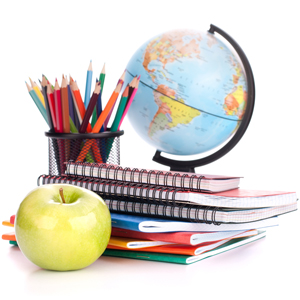 Улан-Удэ2022СодержаниеВведениеСегодня в системе оценки качества образования в России на одно из первых мест выходит проблема формирования мобильности, умения работать с информацией, принимать решения в нестандартных ситуациях. Такой подход нашел отражение и в основных нормативных документах образовательной сферы, в частности, во ФГОС. Метапредметные компетентности внесены в перечень основных результатов обучения, которые, согласно новым стандартам, должны освоить обучающиеся.  Понятие «метапредметность» имеет несколько смыслов. В дидактике чаще всего оно употребляется в значении «надпредметности», т.е. объема знаний, который формируется и используется не в процессе преподавания какого-то определенного школьного предмета, а в ходе всего обучения. Во ФГОС метапредметные компетентности связаны с универсальными учебными действиями, которые делают любую деятельность осознанной и результативной. Это позволяет объединить личное, познавательное, общекультурное развитие и саморазвитие школьника, преемственность всех ступеней обучения. 16 марта 2022 г. согласно приказу №1790 от 29.12.2021 г. «Об утверждении графика мероприятий, направленных на исследование качества образования в 2022 году в Республике Бурятия», утвержденному МОиН РБ, была проведена диагностика метапредметных результатов обучающихся 4-х классов Республики Бурятия. Для данной диагностики выбрана группа познавательных умений, которые наиболее важны для дальнейшего успешного обучения учащихся в основной школе. В первую очередь это познавательные умения по работе с информацией и чтению, а также логические действия (сравнение, обобщение, классификация и т.д.).Итоги региональной диагностики метапредметных результатов обучающихся 4-х классов Республики Бурятия могут использоваться для формирования программ развития образования не только на уровне региона, но и на уровне муниципалитета; их можно и нужно использовать для совершенствования методики преподавания предметов в школах, в т.ч. в образовательных организациях с низкими образовательными результатами или с признаками необъективности результатов, для индивидуальной работы с учащимися по устранению пробелов в знаниях и для формирования высоких результатов. Руководителям образовательных организаций Республики Бурятия важно провести анализ итогов мониторинга.Характеристика диагностической работыНазначение КИМНазначение данной работы – осуществить объективную индивидуальную оценку сформированности метапредметных умений учащихся при завершении обучения на ступени начального общего образования.Документы и методические материалы, определяющие содержание КИМСодержание и структура диагностической работы были разработаны на основе следующих документов и методических материалов:Федеральный государственный образовательный стандарт начального общего образования: от 31 мая 2021 г. № 286:  https://www.garant.ru/products/ipo/prime/doc/400807193/Универсальный кодификатор распределённых по классам проверяемых требований к результатам освоения основной образовательной программы начального общего образования и элементов содержания по русскому языку: одобрен решением федерального учебно-методического объединения по общему образованию (протокол от 12.04.2021 г. №1/21). URL: https://doc.fipi.ru/metodicheskaya-kopilka/univers-kodifikatory- oko/nachalnoye-obshcheye-obrazovaniye/russkii%20yazyk_1-4_un_kodifikator.pdf;Универсальный кодификатор распределённых по классам проверяемых требований к результатам освоения основной образовательной программы начального общего образования и элементов содержания по математике: одобрен решением федерального учебно-методического объединения по общему образованию (протокол от 12.04.2021 г. №1/21). URL: https://doc.fipi.ru/metodicheskaya-kopilka/univers-kodifikatory- oko/nachalnoye-obshcheye-obrazovaniye/matematika_1-4_un_kodifikator.pdf;Универсальный кодификатор распределённых по классам проверяемых требований к результатам освоения основной образовательной программы начального общего образования и элементов содержания по окружающему миру: одобрен решением федерального учебно-методического объединения по общему образованию (протокол от 12.04.2021 г. №1/21). URL: https://doc.fipi.ru/metodicheskaya-kopilka/univers-kodifikatory- oko/nachalnoye-obshcheye-obrazovaniye/okr_mir_1-4_un_kodifikator.pdf;Ковалева Г.С., Рябинина Л.А., Чабан Т.Ю. Методические рекомендации по оценке читательской грамотности выпускников начальной школы. URL: http://www.centeroko.ru/download/RL_Metod_recom.zip.Содержание работыДиагностическая работа была направлена на проверку сформированности метапредметных умений (читательской грамотности) для решения заданий из разных предметных областей – русский язык, математика и окружающий мир.В работе оценивались сформированность трех групп умений:группа умений включала в себя работу с текстом: общее понимание текста и ориентацию в тексте. Среди основных умений, которые необходимо было продемонстрировать при выполнении заданий данной группы, можно выделить следующие: определение основной идеи текста, поиск и выявление в тексте информации, представленной в различном виде (ориентация в тексте), а также формулирование прямых выводов и заключений на основе фактов, имеющихся в тексте (общее понимание того, о чем говорится в тексте, понимание основной идеи).группа умений включала в себя работу с текстом: глубокое и детальное понимание содержания и формы текста. Среди основных умений, которые необходимо было продемонстрировать при выполнении заданий, можно выделить следующие: анализ, интерпретация и обобщение информации, представленной в тексте, формулирование на ее основе сложных выводов и оценочных суждений.группа умений включала в себя использование информации из текста для различных целей: для решения различного круга задач без привлечения или с привлечением дополнительных знаний.Распределение заданий диагностической работы в соответствии с группами читательских уменийТаблица 1Распределение заданий диагностической работы в соответствии с предметными областямиТаблица 2Структура работыДиагностическая работа включала два варианта заданий, равнозначных по структуре, тематике заданий и уровню сложности. Учащимся предлагалось прочитать текст и выполнить задания, связанные непосредственно с информацией из текста. При ответе на одни задания необходимо было выбрать из предложенных вариантов один, в других требовалось дать свободный  самостоятельно сконструированный краткий или развернутый ответ.Распределение заданий диагностической работы в соответствии с типами заданийТаблица 3Для осуществления полноты проверки в работы были включены задания разного уровня сложности: базовый, повышенный и высокий. Все задания в работе располагались по нарастанию сложности. Задания 1-8 и 10 имели базовый уровень сложности; задания 9, 11, 12 относились к заданиям повышенного уровня сложности, задание 13 – к высокому уровню сложности.Система оценки выполнения работыКаждое правильно выполненное задание с выбором одного ответа оценивалось в один балл. Задание считалось выполненным верно, если тестируемый выбрал (обвел) номер правильного ответа. Задание считалось невыполненным в следующих случаях:а) указан номер неправильного ответа;б) указаны номера двух или более ответов, даже если среди них указан номер  правильного ответа;в) номер ответа не указан.Задания со свободным ответом оценивались в зависимости от содержания и уровня сложности в 1 или 2 балла.Максимальный балл за выполнение всей работы по всем вариантам – 17.Каждый вариант работы сопровождался рекомендациями для проверяющих по оцениванию выполнения работы. Они включали схемы оценивания каждого задания, отдельные комментарии и примеры. Оценка выполнения работы осуществлялась как по отдельным группам умений, так и по работе в целом. На основе первичных баллов за выполнение заданий определялся балл ученика как процент от максимального балла за выполнение каждой группы заданий и работы в целом. Если результаты выполнения всей работы, отдельной ее части или отдельных заданий ниже 50%, то это свидетельствует о наличии проблемы в освоении как отдельных общеучебных умений, так и читательской грамотности в целом. Несформированность как всей совокупности, так и отдельных умений работать с текстом может значительно повлиять на успешность обучения учащихся в основной школе. В связи с этим необходимо организовать специальную работу в данном направлении, как с учителями, так и с учащимися.В работе выделены следующие 4 уровня достижений: низкий – выполнено менее 30% заданий всей работы; пониженный – выполнено 30-49% заданий всей работы; базовый – выполнено 50-75% заданий всей работы или набрано менее 75% от максимального балла; повышенный – при выполнении 2-х условий: выполнено более 75% заданий и набрано не менее 75% от максимального балла за выполнение всей работы.Условия проведения работыДиагностическая работа проводилась на основе подготовленных рекомендаций для учителя. На сайте http://www.burinko.ru/ была размещена демоверсия работы. Время выполнения диагностической работы, включая организационную часть, составляло 60 минут. Учащихся нужно было проинформировать о дате проведения диагностики и об изменении расписания уроков в день ее проведения. В процессе выполнения работы четвероклассники должны были продемонстрировать то, чему они научились в начальной школе. Проверка диагностических работ была проведена в общеобразовательных организациях.Обеспечение объективности диагностики на этапе проведения и проверкиДля обеспечения получения объективных результатов были выполнены следующие условия:- применение мер защиты информации (ограничение доступа к КИМ посторонних лиц, недопущение к заданиям КИМ учащихся и учителей ранее исследования и т.д.);-  информационные плакаты, находящиеся в кабинете, были убраны или закрыты; -  не допускалось использование интернета, мобильных телефонов и иных средств связи; -  не допускалось использование справочной литературы; - устранение конфликта интересов в отношении всех специалистов, привлеченных к проведению и проверке оценочной процедуры. Условие отсутствия конфликта интересов означало, в том числе, необходимость соблюдения следующих требований: учитель, ведущий данный предмет и преподающий в данном классе, не был школьным координатором/организатором в аудитории/экспертом по проверке/общественным наблюдателем; родитель (близкий родственник), являющийся работником данной образовательной организации, не был школьным координатором/организатором в аудитории/ экспертом по проверке/общественным наблюдателем. Характеристика участников мониторингового исследованияОбщее количество участников оценочной процедуры составило 10019 человек из 309 общеобразовательных организаций из всех муниципальных образований РБ, включая ОО регионального подчинения. Количество участников оценочной процедуры в 2022 г. в два раза больше, чем в 2021 году. Основные результаты исследования по Республике БурятияТаблица 4. Успешность выполнения по уровням, 2021-2022 гг.	По результатам исследования в 2022 году не достигли базового уровня метапредметной подготовки более 30% учащихся Баунтовского, Джидинского, Еравнинского, Закаменского, Иволгинского, Кабанского, Кяхтинского, Муйского, Мухоршибирского, Окинского, Прибайкальского, Северо-Байкальского, Тарбагатайского, Тункинского и Хоринского районов, г.Северобайкальск и г.Улан-Удэ. 	Следует отметить, что учащиеся Джидинского, Иволгинского, Кяхтинского, Муйского, Мухоршибирского и Окинского также не достигли базового уровня подготовки (более 30%) и в 2021 году. Из таблицы видно, что учащиеся Бичурского района вышли из рисковой зоны.Результаты выполнения заданий по Республике Бурятия представлены на диаграмме ниже. Диаграмма 1. Выполнение заданий по РБ, %Из диаграммы видно, что учащиеся республики успешно справились с заданиями под №№1 (79,73%), 3 (72,84%), 6 (78,08% и 9 (81,78%). По отдельным предметным областям (русский язык, математика и окружающий мир) самые высокие результаты были зафиксированы по следующим заданиям:Русский язык, задание №1 базового уровня – проверка умения определять тему и основную мысль текста; Математика, задание №9 повышенного уровня – умение получать и использовать для выполнения заданий и решения задач информацию, представленную в простейших столбчатых диаграммах;Окружающий мир, задание №5 базового уровня – ориентирование на местности, определение стороны горизонта.Сложности при выполнении диагностической работы у учащихся вызвали задания под №№ 10 (35,87%) и 13 (41,16%). По отдельным предметным областям (русский язык, математика и окружающий мир) самые низкие результаты были получены по следующим заданиям:Русский язык, задание №13 высокого уровня - на умение интерпретировать и обобщить содержащуюся в тексте информацию;Математика, задание №4 базового уровня - на умение решать практические задачи, связанные с повседневной жизнью, решать текстовые задачи в несколько действий;Окружающий мир, задание №10 базового уровня - на умение называть экологические проблемы.Результаты мониторинга в образовательных организацияхс признаками необъективности результатовВсего в исследовании метапредметных результатов участвовало 28 ОО (9,06% от общего количества ОО) с признаками необъективности результатов из 29 ОО по списку РОН 2021 г. (100%).Диаграмма 2. Успешность выполнения по уровням.Из данной таблицы видно, что процент учащихся, не достигших базового уровня подготовки (низкий, пониженный), в ОО с признаками необъективности результатов выше на 11,02%, чем в остальных общеобразовательных организациях РБ. Процент учащихся, достигших базового уровня подготовки (базовый, повышенный), в ОО с признаками необъективности результатов ниже, чем в остальных общеобразовательных организациях РБ. На основании этого можно сделать вывод об эффективности обеспечения объективности исследования на этапе проведения и проверки диагностических работ. Результаты мониторинга в образовательных организацияхс низкими образовательными результатамиВ исследовании приняли участие 96 школ с НОР (31,07% от общего количества ОО) из 108 ОО федерального списка ШНОР (88,89%)Диаграмма 3. Успешность выполнения по уровням.Из данной таблицы видно, что процент учащихся, не достигших базового уровня подготовки (низкий, пониженный), в ОО с низкими образовательными результатами незначительно выше (1,21%), чем в общеобразовательных организациях РБ. Результаты мониторинга по уровню успешности выполнения заданийТаким образом, полученные результаты исследования позволяют увидеть наличие проблем в сформированности метапредметных умений у четвероклассников в Республике Бурятия. В 47% школ 30% и более участников мониторингового исследования не достигли базового уровня метапредметной подготовки. Ниже представлена информация в разрезе муниципальных образований и образовательных организаций.Баргузинский районВ Баргузинском районе в диагностике принял участие 201 учащийся из 8 общеобразовательных организаций. Количество участников по сравнению с прошлым годом увеличилось на 84 человека.Таблица 5. Успешность выполнения по уровням МО в сравнении с РБВ 2022 году процент учащихся, не достигших базового уровня подготовки в муниципалитете, составил 25,87%, что выше на 10,49%, чем в 2021 году и ниже республиканских показателей на 8,53%.Результаты выполнения заданий по муниципалитету и по региону представлены на диаграмме ниже. Диаграмма 4. Выполнение заданий по МО.На данной диаграмме видно, что учащиеся муниципалитета при выполнении диагностической работы больше всего затруднились с заданием №10, где им требовалось выделить необходимую информацию из текста и построить на её основе собственные выводы (предметная область - окружающий мир: знание экологических проблем).Также низкий процент выполнения (ниже 50%) учащиеся продемонстрировали в заданиях под №№ 12 и 13:задание №12, предметная область – математика: умение решать практические задачи, связанные с повседневной жизнью, решать текстовые задачи в несколько действий, выполнять преобразование заданных величин);задание №13, предметная область - русский язык: умение интерпретировать и обобщать содержащуюся в тексте информацию).Наибольший процент выполнения четвероклассники муниципалитета продемонстрировали при выполнении задания №1 на определение основной идеи текста (предметная область - русский язык: умение определять тему и основную мысль текста). В разрезе ОО в 2022 году результаты мониторинга следующие:	Таблица 6. Успешность выполнения по уровням в ООК сожалению, учащиеся МБОУ "Сувинская СОШ" и МБОУ «Юбилейная СОШ» по-прежнему, как и в 2021 году, демонстрируют низкие результаты (30% и более двоек).Учителям начальных классов МБОУ «Читканская СОШ», МБОУ «Баянгольская ООШ», МБОУ «Юбилейная СОШ», МБОУ "Сувинская СОШ", МБОУ «Баргузинская СОШ»  необходимо:уделить особое внимание формированию умения использовать информацию из текста для различных целей;включать в план уроков метапредметные задания повышенного уровня;разработать индивидуальные образовательные маршруты для учащихся с низкими образовательными результатами.Муниципальному методическому объединению:разработать план мероприятий по улучшению качества подготовки обучающихся в школах с выявленными дефицитами, провести диагностику предметных и методических компетенций учителей;мониторить ситуацию с изучением предметов в школах, показывающих низкие результаты два года подряд;провести диссеминацию положительного педагогического опыта педагогов МБОУ «Адамовская ООШ», МБОУ "Улюкчиканская СОШ" в профессиональном сообществе на муниципальном уровне;организовать обучающие семинары, круглые столы, курсы повышения квалификации для учителей школ с низкими образовательными результатами.Баунтовский районВ Баунтовском районе в диагностике приняли участие 112 учащихся из 6 общеобразовательных организаций. Количество участников по сравнению с прошлым годом увеличилось на 17 человек.Таблица 7. Успешность выполнения по уровням МО в сравнении с РБ.В 2022 году процент учащихся, не достигших базового уровня подготовки в муниципалитете, составил 30,35%, что выше на 2,98%, чем в 2021 году и ниже республиканских показателей на 4,05%.Результаты выполнения заданий по муниципалитету и по региону представлены на диаграмме ниже.Диаграмма 5. Выполнение заданий по МО.На данной диаграмме видно, что учащиеся муниципалитета при выполнении диагностической работы больше всего затруднились с заданием №12, где им требовалось найти и интерпретировать информацию, представленную в тексте, использовать её для решения задачи (предметная область – математика: умение решать практические задачи, связанные с повседневной жизнью, решать текстовые задачи в несколько действий, выполнять преобразование заданных величин).Также низкий процент выполнения (ниже 50%) учащиеся продемонстрировали в задании под №13 (предметная область - русский язык: умение интерпретировать и обобщать содержащуюся в тексте информацию).Наибольший процент выполнения четвероклассники муниципалитета продемонстрировали при выполнении задания №9 на нахождение в тексте информации, представленной в неявном виде (предметная область – математика: умение получать и использовать для выполнения заданий и решения задач информацию, представленную в простейших столбчатых диаграммах). В разрезе ОО в 2022 году результаты мониторинга следующие:Таблица 8. Успешность выполнения по уровням в ООК сожалению, учащиеся МБОУ "Витимская СОШ" по-прежнему, как и в 2021 году, демонстрируют низкие результаты (30% и более двоек). Вместе с тем хотелось бы отметить, что учащиеся МБОУ «Уакитская СОШ» показали положительную динамику.Учителям начальных классов МАОУ "Багдаринская СОШ", МБОУ "Витимская СОШ", МБОУ "Усть - Джилиндинская ООШ" необходимо:уделить особое внимание формированию умения использовать информацию из текста для различных целей;включать в план уроков метапредметные задания повышенного уровня;разработать индивидуальные образовательные маршруты для учащихся с низкими образовательными результатами.Муниципальному методическому объединению:разработать план мероприятий по улучшению качества подготовки обучающихся в школах с выявленными дефицитами, провести диагностику предметных и методических компетенций учителей;мониторить ситуацию с изучением предметов в школах, показывающих низкие результаты два года подряд;провести диссеминацию положительного педагогического опыта педагогов МБОУ «Маловская СОШ» и МБОУ «Уакитская СОШ» в профессиональном сообществе на муниципальном уровне;организовать обучающие семинары, круглые столы, курсы повышения квалификации для учителей школ с низкими образовательными результатами.Бичурский районВ Бичурском районе в диагностике приняли участие 53 учащихся из 5 общеобразовательных организаций. Количество участников по сравнению с прошлым годом увеличилось на 20 человек.Таблица 9. Успешность выполнения по уровням МО в сравнении с РБВ 2022 году процент учащихся, не достигших базового уровня подготовки в муниципалитете, составил 16,98%, что ниже на 13,32%, чем в 2021 году и ниже республиканских показателей на 17,42%.Результаты выполнения заданий по муниципалитету и по региону представлены на диаграмме ниже.Диаграмма 6. Выполнение заданий по МО, в %.На данной диаграмме видно, что учащиеся муниципалитета при выполнении диагностической работы больше всего затруднились с заданием №10, где им требовалось выделить необходимую информацию из текста и построить на её основе собственные выводы (предметная область - окружающий мир: знание экологических проблем).Также низкий процент выполнения (ниже 50%) учащиеся продемонстрировали в задании под №4 (предметная область – математика: умение решать практические задачи, связанные с повседневной жизнью; текстовые задачи в несколько действий).Наибольший процент выполнения четвероклассники муниципалитета продемонстрировали при выполнении задания №9 на нахождение в тексте информации, представленной в неявном виде (предметная область – математика: умение получать и использовать для выполнения заданий и решения задач информацию, представленную в простейших столбчатых диаграммах). В разрезе ОО в 2022 году результаты мониторинга следующие:Таблица 10. Успешность выполнения по уровням в ОО.Учителям начальных классов МБОУ "Новосретенская СОШ", МБОУ "Узко-Лугская НОШ" необходимо:уделить особое внимание формированию умения использовать информацию из текста для различных целей и умению находить в тексте информацию, представленную в явном виде (предметная область: математика; проверяемое предметное умение: решение текстовых задач базового уровня);включать в план уроков метапредметные задания повышенного уровня;разработать индивидуальные образовательные маршруты для учащихся с низкими образовательными результатами.Муниципальному методическому объединению:разработать план мероприятий по улучшению качества подготовки обучающихся в школах с выявленными дефицитами, провести диагностику предметных и методических компетенций учителей начальной школы;провести диссеминацию положительного педагогического опыта педагогов МБОУ "Посельская СОШ" в профессиональном сообществе на муниципальном уровне;организовать обучающие семинары, круглые столы, курсы повышения квалификации для учителей школ с низкими образовательными результатами.Джидинский районВ Джидинском районе в диагностике приняли участие 327 учащихся из 23 общеобразовательных организаций. Количество участников по сравнению с прошлым годом увеличилось на 239 человек.Таблица 11. Успешность выполнения по уровням МО в сравнении с РБВ 2022 году процент учащихся, не достигших базового уровня подготовки в муниципалитете, составил 43,73%, что выше на 13,05%, чем в 2021 году и выше республиканских показателей на 9,33%.Результаты выполнения заданий по муниципалитету и по региону представлены на диаграмме ниже.Диаграмма 7. Выполнение заданий по МО, в %.На данной диаграмме видно, что учащиеся муниципалитета при выполнении диагностической работы больше всего затруднились с заданием №10, где им требовалось выделить необходимую информацию из текста и построить на её основе собственные выводы (предметная область - окружающий мир: знание экологических проблем).Также низкий процент выполнения (ниже 50%) учащиеся продемонстрировали в заданиях под №№ 7,8,11,12:в задании №7 проверялось умение определять по содержанию текста значение незнакомых слов (предметная область - русский язык: умение выявлять в речи слова и словосочетания, значение которых требует уточнения, определять значение слова и словосочетания по контексту);в задании №8 проверялось умение обобщать имеющуюся в тексте информацию (предметная область - окружающий мир: умение распознавать изученные объекты и явления живой и неживой природы по их описанию);в задании №11 проверялось умение осуществлять выбор одного из двух мнений и строить собственное высказывание, приводить аргументы, подтверждающие свой выбор (предметная область - русский язык: умение формулировать письменно простые выводы на основе прочитанной (услышанной) информации;задание №12 проверяло умение находить и интерпретировать информацию, представленную в тексте, использовать её для решения задачи (предметная область – математика: умение решать практические задачи, связанные с повседневной жизнью; текстовые задачи в несколько действий; выполнять преобразование заданных величин).Наибольший процент выполнения четвероклассники муниципалитета продемонстрировали при выполнении задания №1 на определение основной идеи текста (предметная область - русский язык: умение определять тему и основную мысль текста). В разрезе ОО в 2022 году результаты мониторинга следующие:Таблица 12. Успешность выполнения по уровням в ОО.Учителям начальных классов МБОУ "Алцакская ООШ", МБОУ " Больше-Нарынская СОШ", МБОУ "Булыкская СОШ", МБОУ МБОУ "Верхне-Торейская СОШ им.Н.Гендуновой", МБОУ «Гэгэтуйская СОШ», МБОУ «Джидинская СОШ», МБОУ «Дырестуйская СОШ», МБОУ «Нижнебургалтайская СОШ», МАОУ «Петропавловская районная гимназия», МАОУ «Петропавловская СОШ №1», МБОУ "Цагатуйская СОШ им. Сосорова Н.С.", МБОУ «Цаган-Усунская СОШ» необходимо:уделить особое внимание формированию умения использовать информацию из текста для различных целей;включать в план уроков метапредметные задания повышенного уровня;разработать индивидуальные образовательные маршруты для учащихся с низкими образовательными результатами.	Муниципальному методическому объединению:разработать план мероприятий по улучшению качества подготовки обучающихся в школах с выявленными дефицитами, провести диагностику предметных и методических компетенций педагогических работников;провести диссеминацию положительного педагогического опыта педагогов МБОУ "Армакская СОШ», "Нюгуйская НОШ", МБОУ "Боргойская СОШ», МБОУ, МБОУ "Енхорская СОШ в профессиональном сообществе на муниципальном уровне;организовать обучающие семинары, круглые столы, курсы повышения квалификации для учителей школ с низкими образовательными результатами.Еравнинский районВ Еравнинском районе в диагностике приняли участие 234 учащихся из 15 общеобразовательных организаций. Количество участников по сравнению с прошлым годом увеличилось на 36 человек.Таблица 13. Успешность выполнения по уровням МО в сравнении с РБ.В 2022 году процент учащихся, не достигших базового уровня подготовки в муниципалитете, составил 40,18%, что выше на 11,39%, чем в 2021 году и выше республиканских показателей на 5,78%.Результаты выполнения заданий по муниципалитету и по региону представлены на диаграмме ниже.Диаграмма 8. Выполнение заданий по МО, в %.На данной диаграмме видно, что учащиеся муниципалитета при выполнении диагностической работы больше всего затруднились с заданием №10, где им требовалось выделить необходимую информацию из текста и построить на её основе собственные выводы (предметная область - окружающий мир: знание экологических проблем).Также низкий процент выполнения (ниже 50%) учащиеся продемонстрировали в заданиях под №№ 8,11,13:в задании №8 проверялось умение обобщать имеющуюся в тексте информацию (предметная область - окружающий мир: умение распознавать изученные объекты и явления живой и неживой природы по их описанию);в задании №11 проверялось умение осуществлять выбор одного из двух мнений и строить собственное высказывание, приводить аргументы, подтверждающие свой выбор (предметная область - русский язык: умение формулировать письменно простые выводы на основе прочитанной (услышанной) информации;задание №13 проверяло умение строить собственное высказывание, интегрировать содержащуюся в предметное тексте информацию (предметная область - умение: интерпретировать и обобщать содержащуюся в тексте информацию).Наибольший процент выполнения четвероклассники муниципалитета продемонстрировали при выполнении задания №1 на определение основной идеи текста (предметная область - русский язык: умение определять тему и основную мысль текста). В разрезе ОО в 2022 году результаты мониторинга следующие:Таблица 14. Успешность выполнения по уровням в ООК сожалению, учащиеся МБОУ "Сосново-Озёрская СОШ №1" по-прежнему, как и в 2021 году, демонстрируют низкие результаты (30% и более двоек). Учителям начальных классов МБОУ "Гундинская СОШ", МБОУ "Озёрная СОШ", МБОУ "Сосново-Озерская СОШ №1", МБОУ "Тулдунская СОШ", МБОУ "Комсомольская СОШ", МБОУ "Целинная СОШ" необходимо:уделить особое внимание формированию умения использовать информацию из текста для различных целей;включать в план уроков метапредметные задания повышенного уровня;разработать индивидуальные образовательные маршруты для учащихся с низкими образовательными результатами.Муниципальному методическому объединению:разработать план мероприятий по улучшению качества подготовки обучающихся в школах с выявленными дефицитами, провести диагностику предметных и методических компетенций учителей начальной школы;мониторить ситуацию с изучением предметов в школах, показывающих низкие результаты два года подряд;провести диссеминацию положительного педагогического опыта педагогов МБОУ "Ширингинская СОШ", МБОУ "Попереченская ООШ", МБОУ "Тужинкинская СОШ" в профессиональном сообществе на муниципальном уровне;организовать обучающие семинары, круглые столы, курсы повышения квалификации для учителей школ с низкими образовательными результатами.Заиграевский районВ Заиграевском районе в диагностике приняли участие 336 учащихся из 2 общеобразовательных организаций. Количество участников по сравнению с прошлым годом увеличилось на 98 человек.Таблица 15. Успешность выполнения по уровням МО в сравнении с РБ.В 2022 году процент учащихся, не достигших базового уровня подготовки в муниципалитете, составил 25 %, что выше на 3,57%, чем в 2021 году и ниже республиканских показателей на 9,4%.Результаты выполнения заданий по муниципалитету и по региону представлены на диаграмме ниже.Диаграмма 9. Выполнение заданий по МО, в %.На данной диаграмме видно, что учащиеся муниципалитета при выполнении диагностической работы больше всего затруднились с заданием №10, где им требовалось выделить необходимую информацию из текста и построить на её основе собственные выводы (предметная область - окружающий мир: знание экологических проблем).Также низкий процент выполнения (ниже 50%) учащиеся продемонстрировали в заданиях под №№12 и 13:задание №12 проверяло умение находить и интерпретировать информацию, представленную в тексте, использовать её для решения задачи (предметная область – математика: умение решать практические задачи, связанные с повседневной жизнью; решать текстовые задачи в несколько действий; выполнять преобразование заданных величин);задание №13 проверяло умение строить собственное высказывание, интегрировать содержащуюся в тексте информацию (предметная область - русский язык: умение интерпретировать и обобщать содержащуюся в тексте информацию).Наибольший процент выполнения четвероклассники муниципалитета продемонстрировали при выполнении задания №1 на определение основной идеи текста (предметная область - русский язык: умение определять тему и основную мысль текста). В разрезе ОО в 2022 году результаты мониторинга следующие:Таблица 16. Успешность выполнения по уровням в ООУчителям начальных классов МБОУ "Ново-Горхонская СОШ", МБОУ "Челутаевская СОШ № 1", МБОУ "Старо-Курбинская ООШ", МБОУ "Ташеланская СОШИ", МБОУ "Шабурская СОШ", необходимо:уделить особое внимание формированию умения использовать информацию из текста для различных целей;включать в план уроков метапредметные задания повышенного уровня;разработать индивидуальные образовательные маршруты для учащихся с низкими образовательными результатами.Муниципальному методическому объединению:разработать план мероприятий по улучшению качества подготовки обучающихся в школах с выявленными дефицитами, провести диагностику предметных и методических компетенций учителей начальной школы;организовать обучающие семинары, круглые столы, курсы повышения квалификации для учителей школ с низкими образовательными результатами.Закаменский районВ Закаменском районе в диагностике приняли участие 393 учащихся из 25 общеобразовательных организаций. Количество участников по сравнению с прошлым годом увеличилось на 138 человек.Таблица 17. Успешность выполнения по уровням МО в сравнении с РБВ 2022 году процент учащихся, не достигших базового уровня подготовки в муниципалитете, составил 36,39%, что выше на 8,55%, чем в 2021 году и выше республиканских показателей на 1,99%.Результаты выполнения заданий по муниципалитету и по региону представлены на диаграмме ниже.Диаграмма 10. Выполнение заданий по МО, в %.На данной диаграмме видно, что учащиеся муниципалитета при выполнении диагностической работы больше всего затруднились с заданием №13, где им требовалось построить собственное высказывание, интегрировать содержащуюся в тексте информацию (предметная область - русский язык: умение интерпретировать и обобщать содержащуюся в тексте информацию).Также низкий процент выполнения (ниже 50%) учащиеся продемонстрировали в заданиях под №№ 2,10,11:в задании №2 проверялось умение устанавливать последовательность событий (предметная область - русский язык: умение составлять план к заданным текстам);в задании №10 проверялось умение выделить необходимую информацию из текста и построить на её основе собственные выводы (предметная область - окружающий мир: знание экологических проблем).в задании №11 проверялось умение осуществлять выбор одного из двух мнений и строить собственное высказывание, приводить аргументы, подтверждающие свой выбор (предметная область - русский язык: умение формулировать письменно простые выводы на основе прочитанной (услышанной) информации;Наибольший процент выполнения четвероклассники муниципалитета продемонстрировали при выполнении задания №9 на нахождение в тексте информации, представленной в неявном виде (предметная область – математика: умение получать и использовать для выполнения заданий и решения задач информацию, представленную в простейших столбчатых диаграммах). В разрезе ОО в 2022 году результаты мониторинга следующие:Таблица 18. Успешность выполнения по уровням в ОО.К сожалению, учащиеся МАОУ «Нуртинская СОШ», МБОУ "Шара-Азаргинская СОШ" по-прежнему, как и в 2021 году, демонстрируют низкие результаты (30% и более двоек). Вместе с тем, хотелось бы отметить, что учащиеся МАОУ «Дутулурская СОШ», МАОУ «СОШ №5 г.Закаменск», МАОУ «Улентуйская СОШ» показали положительную динамику.Учителям начальных классов МАОУ «Баянгольская СОШ», МБОУ «Бортойская СОШ», МАОУ "Михайловская СОШ им.В.С.Поповой", МБОУ "Мылинская СОШ", МАОУ "СОШ №4 г.Закаменск", МАОУ "Нуртинская СОШ", МАОУ "Санагинская СОШ", МБОУ "Улекчинская СОШ", МБОУ "Шара-Азаргинская СОШ", МАОУ "Цакирская СОШ", МАОУ "Цаган-Моринская СОШ", МАОУ "Хуртагинская СОШ", МАОУ "Енгорбойская СОШ", МБОУ "Харацайская СОШ" необходимо:уделить особое внимание формированию умения использовать информацию из текста для различных целей;включать в план уроков метапредметные задания повышенного уровня;разработать индивидуальные образовательные маршруты для учащихся с низкими образовательными результатами.Муниципальному методическому объединению:разработать план мероприятий по улучшению качества подготовки обучающихся в школах с выявленными дефицитами, провести диагностику предметных и методических компетенций учителей начальной школы;мониторить ситуацию с изучением предметов в школах, показывающих низкие результаты два года подряд;провести диссеминацию положительного педагогического опыта педагогов МАОУ "Дутулурская СОШ", МАОУ "Улентуйская СОШ", МБОУ "Дабатуйская СОШ", МАОУ "Хужирская НОШ им.Д.Б.Жигжитова" в профессиональном сообществе на муниципальном уровне;организовать обучающие семинары, круглые столы, курсы повышения квалификации для учителей школ с низкими образовательными результатами.Иволгинский районВ Иволгинском районе в диагностике приняли участие 363 учащихся из 4 общеобразовательных организаций. Количество участников по сравнению с прошлым годом увеличилось на 125 человек.Таблица 19. Успешность выполнения по уровням МО в сравнении с РБ.В 2022 году процент учащихся, не достигших базового уровня подготовки в муниципалитете, составил 59,77%, что выше на 28,26%, чем в 2021 году и выше республиканских показателей на 25,37%.Результаты выполнения заданий по муниципалитету и по региону представлены на диаграмме ниже.Диаграмма 11. Выполнение заданий по МО, в %.На данной диаграмме видно, что учащиеся муниципалитета при выполнении диагностической работы больше всего затруднились с заданием №10, где им требовалось выделить необходимую информацию из текста и построить на её основе собственные выводы (предметная область - окружающий мир: знание экологических проблем).Также низкий процент выполнения (ниже 50%) учащиеся продемонстрировали в заданиях под №№ 2,3,4,5,8,11,12,13:в задании №2 проверялось умение устанавливать последовательность событий (предметная область - русский язык: умение составлять план к заданным текстам);в задании №3 проверялось умение находить в тексте информацию, представленную в явном виде (предметная область - русский язык: умение: осуществлять ознакомительное, изучающее чтение, поиск информации);в задании №4 проверялось умение находить в тексте информацию, представленную в явном виде, и использовать её (предметная область – математика: умение решать практические задачи, связанные с повседневной жизнью; решать текстовые задачи в несколько действий);в задании №5 проверялось умение находить в тексте информацию, представленную в явном виде (предметная область - окружающий мир: умение ориентироваться на местности, определять стороны горизонта);в задании №8 проверялось умение обобщать имеющуюся в тексте информацию (предметная область - окружающий мир: умение распознавать изученные объекты и явления живой и неживой природы по их описанию);в задании №11 проверялось умение осуществлять выбор одного из двух мнений и строить собственное высказывание, приводить аргументы, подтверждающие свой выбор (предметная область - русский язык: умение формулировать письменно простые выводы на основе прочитанной (услышанной) информации;задание №12 проверяло умение находить и интерпретировать информацию, представленную в тексте, использовать её для решения задачи (предметная область – математика: умение решать практические задачи, связанные с повседневной жизнью; текстовые задачи в несколько действий; выполнять преобразование заданных величин);задание №13 проверяло умение строить собственное высказывание, интегрировать содержащуюся в тексте информацию (предметная область - русский язык: умение интерпретировать и обобщать содержащуюся в тексте информацию).Наибольший процент выполнения четвероклассники муниципалитета продемонстрировали при выполнении задания №1 на определение основной идеи текста (предметная область - русский язык: умение определять тему и основную мысль текста). В разрезе ОО в 2022 году результаты мониторинга следующие:Таблица 20. Успешность выполнения по уровням в ОО.К сожалению, учащиеся МОУ "Гурульбинская СОШ" по-прежнему, как и в 2021 году, демонстрируют низкие результаты (30% и более двоек). Вместе с тем, хотелось бы отметить, что учащиеся МОУ «Ганзуринская СОШ» показали положительную динамику.Учителям начальных классов МОУ "Гурульбинская СОШ", МОУ "СОШ Поселья", МОУ "СОШ Хойтобэе" необходимо:уделить особое внимание формированию умения использовать информацию из текста для различных целей;включать в план уроков метапредметные задания повышенного уровня;разработать индивидуальные образовательные маршруты для учащихся с низкими образовательными результатами.Муниципальному методическому объединению:разработать план мероприятий по улучшению качества подготовки обучающихся в школах с выявленными дефицитами, провести диагностику предметных и методических компетенций учителей начальной школы;мониторить ситуацию с изучением предметов в школах, показывающих низкие результаты два года подряд;провести диссеминацию положительного педагогического опыта педагогов МОУ "Ганзуринская СОШ" в профессиональном сообществе на муниципальном уровне;организовать обучающие семинары, круглые столы, курсы повышения квалификации для учителей школ с низкими образовательными результатами.Кабанский районВ Кабанском районе в диагностике приняли участие 651 учащихся из 24 общеобразовательных организаций. Количество участников по сравнению с прошлым годом увеличилось на 541 человек.Таблица 30. Успешность выполнения по уровням МО в сравнении с РБ.В 2022 году процент учащихся, не достигших базового уровня подготовки в муниципалитете, составил 37,48%, что выше на 23,85%, чем в 2021 году и выше республиканских показателей на 3,08%.Результаты выполнения заданий по муниципалитету и по региону представлены на диаграмме ниже.Диаграмма 12. Выполнение заданий по МО, в %.На данной диаграмме видно, что учащиеся муниципалитета при выполнении диагностической работы больше всего затруднились с заданием №10, где им требовалось выделить необходимую информацию из текста и построить на её основе собственные выводы (предметная область - окружающий мир: знание экологических проблем).Также низкий процент выполнения (ниже 50%) учащиеся продемонстрировали в заданиях под №№ 8 и 13:в задании №8 проверялось умение обобщать имеющуюся в тексте информацию (предметная область - окружающий мир: умение распознавать изученные объекты и явления живой и неживой природы по их описанию);задание №13 проверяло умение строить собственное высказывание, интегрировать содержащуюся в тексте информацию (предметная область - русский язык: умение интерпретировать и обобщать содержащуюся в тексте информацию).Наибольший процент выполнения четвероклассники муниципалитета продемонстрировали при выполнении задания №9 на нахождение в тексте информации, представленной в неявном виде (предметная область – математика: умение получать и использовать для выполнения заданий и решения задач информацию, представленную в простейших столбчатых диаграммах). В разрезе ОО в 2022 году результаты мониторинга следующие:Таблица 31. Успешность выполнения по уровням в ОО.К сожалению, учащиеся МАОУ "Оймурская СОШ" и МАОУ «Степно-Дворецкая СОШ» по-прежнему, как и в 2021 году, демонстрируют низкие результаты (30% и более двоек).Учителям начальных классов МАОУ «Байкало-Кударинская СОШ», МБОУ "Брянская СОШ", МАОУ "Колесовская СОШ", МБОУ "Клюевская СОШ", МАОУ "Каменский лицей им. Кожевина В.Е.", МАОУ "Оймурская СОШ", МАОУ "Селенгинская СОШ №1", МБОУ "Селенгинская СОШ №2", МАОУ "Степно-Дворецкая ООШ", МАОУ "Мысовская СОШ № 56" необходимо:уделить особое внимание формированию умения использовать информацию из текста для различных целей; высказыванию и обоснованию своего мнения;включать в план уроков метапредметные задания повышенного уровня;разработать индивидуальные образовательные маршруты для учащихся с низкими образовательными результатами.Муниципальному методическому объединению:разработать план мероприятий по улучшению качества подготовки обучающихся в школах с выявленными дефицитами, провести диагностику предметных и методических компетенций учителей начальной школы;мониторить ситуацию с изучением предметов в школах, показывающих низкие результаты два года подряд;провести диссеминацию положительного педагогического опыта педагогов МАОУ "Начальная школа - детский сад с. Елань", МАОУ "Закалтусная НОШ", МАОУ "Истоминская НОШ", МАОУ "Красно-Ярская СОШ", МАОУ "Ранжуровская НОШ" в профессиональном сообществе на муниципальном уровне;организовать обучающие семинары, круглые столы, курсы повышения квалификации для учителей школ с низкими образовательными результатами.Кижингинский районВ Кижингинском районе в диагностике приняли участие 190 учащихся из 15 общеобразовательных организаций. Количество участников по сравнению с прошлым годом увеличилось на 64 человека.Таблица 32. Успешность выполнения по уровням МО в сравнении с РБВ 2022 году процент учащихся, не достигших базового уровня подготовки в муниципалитете, составил 21,05%, что выше на 9,14%, чем в 2021 году и ниже республиканских показателей на 13,35%.Результаты выполнения заданий по муниципалитету и по региону представлены на диаграмме ниже.Диаграмма 13. Выполнение заданий по МО, в %.На данной диаграмме видно, что учащиеся муниципалитета при выполнении диагностической работы больше всего затруднились с заданием №10, где им требовалось выделить необходимую информацию из текста и построить на её основе собственные выводы (предметная область - окружающий мир: знание экологических проблем).Также низкий процент выполнения (ниже 50%) учащиеся продемонстрировали в заданиях под №№ 2 и 13:в задании №2 проверялось умение устанавливать последовательность событий (предметная область - русский язык: умение составлять план к заданным текстам);задание №13 проверяло умение строить собственное высказывание, интегрировать содержащуюся в тексте информацию (предметная область - русский язык: умение интерпретировать и обобщать содержащуюся в тексте информацию).Наибольший процент выполнения четвероклассники муниципалитета продемонстрировали при выполнении задания №9 на нахождение в тексте информации, представленной в неявном виде (предметная область – математика: умение получать и использовать для выполнения заданий и решения задач информацию, представленную в простейших столбчатых диаграммах). В разрезе ОО в 2022 году результаты мониторинга следующие:Таблица 33. Успешность выполнения по уровням в ОО.Учителям начальных классов МБОУ Верхне-Кижингинская СОШ, МБОУ "Верхнекодунская СОШ", МБОУ "Новокижингинская СОШ", МБОУ Ульзытуйская СОШ, МБОУ "Усть-Оротская СОШ", необходимо:уделить особое внимание формированию умения использовать информацию из текста для различных целей;включать в план уроков метапредметные задания повышенного уровня;разработать индивидуальные образовательные маршруты для учащихся с низкими образовательными результатами.Муниципальному методическому объединению:разработать план мероприятий по улучшению качества подготовки обучающихся в школах с выявленными дефицитами, провести диагностику предметных и методических компетенций педагогических работников;провести диссеминацию положительного педагогического опыта педагогов МБОУ Леоновская СОШ», МБОУ Могсохонская СОШ, МБОУ Оротская СОШ, МБОУ Сулхаринская СОШ, МБОУ "Хуртэйский центр образования", МБОУ "Чесанская СОШ" в профессиональном сообществе на муниципальном уровне;организовать обучающие семинары, круглые столы, курсы повышения квалификации для учителей школ с низкими образовательными результатами.Курумканский районВ Курумканском районе в диагностике приняли участие 36 учащихся из 4 общеобразовательных организаций. Количество участников по сравнению с прошлым годом уменьшилось на 110 человек.Таблица 34. Успешность выполнения по уровням МО в сравнении с РБ.В 2022 году процент учащихся, не достигших базового уровня подготовки в муниципалитете, составил 25%, что выше на 16,1%, чем в 2021 году и ниже республиканских показателей на 9,4%.Результаты выполнения заданий по муниципалитету и по региону представлены на диаграмме ниже.Диаграмма 14. Выполнение заданий по МО, в %.На данной диаграмме видно, что учащиеся муниципалитета при выполнении диагностической работы больше всего затруднились с заданием №10, где им требовалось выделить необходимую информацию из текста и построить на её основе собственные выводы (предметная область - окружающий мир: знание экологических проблем).Наибольший процент выполнения четвероклассники муниципалитета продемонстрировали при выполнении заданий №8 на обобщение имеющейся в тексте информации (предметная область - окружающий мир: умение распознавать изученные объекты и явления живой и неживой природы по их описанию) и №9 на нахождение в тексте информации, представленной в неявном виде (предметная область – математика: умение получать и использовать для выполнения заданий и решения задач информацию, представленную в простейших столбчатых диаграммах). В разрезе ОО в 2022 году результаты мониторинга следующие:Таблица 35. Успешность выполнения по уровням в ОО.Учителям начальных классов МБОУ "Аргадинская СОШ им.А.Б.Будаина", МБОУ "Сахулинская СОШ" необходимо:уделить особое внимание формированию умения использовать информацию из текста для различных целей;включать в план уроков метапредметные задания повышенного уровня;разработать индивидуальные образовательные маршруты для учащихся с низкими образовательными результатами.Муниципальному методическому объединению:разработать план мероприятий по улучшению качества подготовки обучающихся в школах с выявленными дефицитами, провести диагностику предметных и методических компетенций педагогических работников;организовать обучающие семинары, круглые столы, курсы повышения квалификации для учителей школ с низкими образовательными результатами.Кяхтинский районВ Кяхтинском районе в диагностике приняли участие 338 учащихся из 14 общеобразовательных организаций. Количество участников по сравнению с прошлым годом увеличилось на 124 человек.Таблица 36. Успешность выполнения по уровням МО в сравнении с РБ.В 2022 году процент учащихся, не достигших базового уровня подготовки в муниципалитете, составил 44,37%, что выше на 8,39%, чем в 2021 году и выше республиканских показателей на 9,97%.Результаты выполнения заданий по муниципалитету и по региону представлены на диаграмме ниже.Диаграмма 15. Выполнение заданий по МО, в %.На данной диаграмме видно, что учащиеся муниципалитета при выполнении диагностической работы больше всего затруднились с заданием №10, где им требовалось выделить необходимую информацию из текста и построить на её основе собственные выводы (предметная область - окружающий мир: знание экологических проблем).Также низкий процент выполнения (ниже 50%) учащиеся продемонстрировали в заданиях под №№ 4,12,13:в задании №4 проверялось умение находить в тексте информацию, представленную в явном виде, и использовать её (предметная область – математика: умение решать практические задачи, связанные с повседневной жизнью; текстовые задачи в несколько действий);задание №12 проверяло умение находить и интерпретировать информацию, представленную в тексте, использовать её для решения задачи (предметная область – математика: умение решать практические задачи, связанные с повседневной жизнью; текстовые задачи в несколько действий; выполнять преобразование заданных величин);задание №13 проверяло умение строить собственное высказывание, интегрировать содержащуюся в тексте информацию (предметная область - русский язык: умение интерпретировать и обобщать содержащуюся в тексте информацию).Наибольший процент выполнения четвероклассники муниципалитета продемонстрировали при выполнении задания №1 на определение основной идеи текста (предметная область - русский язык: умение определять тему и основную мысль текста). В разрезе ОО в 2022 году результаты мониторинга следующие:Таблица 37. Успешность выполнения по уровням в ОО.К сожалению, учащиеся МБОУ "Кяхтинская СОШ№4", МБОУ «Тамирская СОШ», МБОУ «Чикойская СОШ» по-прежнему, как и в 2021 году, демонстрируют низкие результаты (30% и более двоек). Учителям начальных классов МБОУ "Кяхтинская СОШ№2", МБОУ "Кяхтинская СОШ№3", МБОУ "Кяхтинская СОШ№4", МБОУ "Кударинская СОШ", МБОУ "Тамирская СОШ", МБОУ "Чикойская СОШ", МБОУ "Шарагольская СОШ", МБОУ "Унгуркуйская ООШ", необходимо:уделить особое внимание формированию умения использовать информацию из текста для различных целей;включать в план уроков метапредметные задания повышенного уровня;разработать индивидуальные образовательные маршруты для учащихся с низкими образовательными результатами.Муниципальному методическому объединению:разработать план мероприятий по улучшению качества подготовки обучающихся в школах с выявленными дефицитами, провести диагностику предметных и методических компетенций учителей начальной школы;мониторить ситуацию с изучением предметов в школах, показывающих низкие результаты два года подряд;провести диссеминацию положительного педагогического опыта педагогов МБОУ "Алтайская СОШ", МБОУ "Большелугская СОШ", МБОУ "Баин-Булакская ООШ" в профессиональном сообществе на муниципальном уровне;организовать обучающие семинары, круглые столы, курсы повышения квалификации для учителей школ с низкими образовательными результатами.Муйский районВ Муйском районе в диагностике приняли участие 140 учащихся из 5 общеобразовательных организаций. Количество участников по сравнению с прошлым годом увеличилось на 95 человек.Таблица 38. Успешность выполнения по уровням МО в сравнении с РБ.В 2022 году процент учащихся, не достигших базового уровня подготовки в муниципалитете, составил 61,42%, что выше на 28,09%, чем в 2021 году и выше республиканских показателей на 27,02%.Результаты выполнения заданий по муниципалитету и по региону представлены на диаграмме ниже.Диаграмма 16. Выполнение заданий по МО, в %.На данной диаграмме видно, что учащиеся муниципалитета при выполнении диагностической работы больше всего затруднились с заданием №12 на умение находить и интерпретировать информацию, представленную в тексте, использовать её для решения задачи (предметная область – математика: умение решать практические задачи, связанные с повседневной жизнью; текстовые задачи в несколько действий; выполнять преобразование заданных величин). Также низкий процент выполнения (ниже 50%) учащиеся продемонстрировали в заданиях под №№ 2,4,5,8,10,11,13:в задании №2 проверялось умение устанавливать последовательность событий (предметная область - русский язык: умение составлять план к заданным текстам);в задании №4 проверялось умение находить в тексте информацию, представленную в явном виде, и использовать её (предметная область – математика: умение решать практические задачи, связанные с повседневной жизнью; текстовые задачи в несколько действий);в задании №5 проверялось умение находить в тексте информацию, представленную в явном виде (предметная область - окружающий мир: умение ориентироваться на местности, определять стороны горизонта);в задании №8 проверялось умение обобщать имеющуюся в тексте информацию (предметная область - окружающий мир: умение распознавать изученные объекты и явления живой и неживой природы по их описанию);в задании №10 проверялось умение выделить необходимую информацию из текста и построить на её основе собственные выводы (предметная область - окружающий мир: умение знание экологических проблем);в задании №11 проверялось умение осуществлять выбор одного из двух мнений и строить собственное высказывание, приводить аргументы, подтверждающие свой выбор (предметная область - русский язык: умение формулировать письменно простые выводы на основе прочитанной (услышанной) информации;задание №13 проверяло умение строить собственное высказывание, интегрировать содержащуюся в тексте информацию (предметная область - русский язык: умение интерпретировать и обобщать содержащуюся в тексте информацию).Наибольший процент выполнения четвероклассники муниципалитета продемонстрировали при выполнении задания №9 на нахождение в тексте информации, представленной в неявном виде (предметная область – математика: умение получать и использовать для выполнения заданий и решения задач информацию, представленную в простейших столбчатых диаграммах). В разрезе ОО в 2022 году результаты мониторинга следующие:Таблица 39. Успешность выполнения по уровням в ОО.Не достигли базового уровня подготовки учащиеся всех школ муниципалитета. К сожалению, учащиеся МБОУ "Таксимовская СОШ№1" по-прежнему, как и в 2021 году, демонстрируют низкие результаты (30% и более двоек). Учащиеся МБОУ «Иракиндинская СОШ» показали отрицательную динамику.Учителям начальных классов всех школ муниципалитета необходимо:уделить особое внимание формированию умения использовать информацию из текста для различных целей;включать в план уроков метапредметные задания повышенного уровня;разработать индивидуальные образовательные маршруты для учащихся с низкими образовательными результатами.Муниципальному методическому объединению:разработать план мероприятий по улучшению качества подготовки обучающихся в школах с выявленными дефицитами, провести диагностику предметных и методических компетенций педагогических работников;мониторить ситуацию с изучением предметов в школах, показывающих низкие результаты два года подряд;организовать обучающие семинары, круглые столы, курсы повышения квалификации для учителей школы с низкими образовательными результатами.Мухоршибирский районВ Мухоршибирском районе в диагностике приняли участие 193 учащихся из 9 общеобразовательных организаций. Количество участников по сравнению с прошлым годом увеличилось на 156 человек.Таблица 40. Успешность выполнения по уровням МО в сравнении с РБ.В 2022 году процент учащихся, не достигших базового уровня подготовки в муниципалитете, составил 37,31%, что выше на 2,17%, чем в 2021 году и выше республиканских показателей на 2,91%.Результаты выполнения заданий по муниципалитету и по региону представлены на диаграмме ниже.Диаграмма 17. Выполнение заданий по МО, в %.На данной диаграмме видно, что учащиеся муниципалитета при выполнении диагностической работы больше всего затруднились с заданием №10, где им требовалось выделить необходимую информацию из текста и построить на её основе собственные выводы (предметная область - окружающий мир: знание экологических проблем).Также низкий процент выполнения (ниже 50%) учащиеся продемонстрировали в заданиях под №№ 2,4,11,13:в задании №2 проверялось умение устанавливать последовательность событий (предметная область - русский язык: умение составлять план к заданным текстам);в задании №4 проверялось умение находить в тексте информацию, представленную в явном виде, и использовать её (предметная область – математика: умение решать практические задачи, связанные с повседневной жизнью; текстовые задачи в несколько действий);в задании №11 проверялось умение осуществлять выбор одного из двух мнений и строить собственное высказывание, приводить аргументы, подтверждающие свой выбор (предметная область - русский язык: умение формулировать письменно простые выводы на основе прочитанной (услышанной) информации;задание №13 проверяло умение строить собственное высказывание, интегрировать содержащуюся в тексте информацию (предметная область - русский язык: умение интерпретировать и обобщать содержащуюся в тексте информацию).Наибольший процент выполнения четвероклассники муниципалитета продемонстрировали при выполнении задания №9 на нахождение в тексте информации, представленной в неявном виде (предметная область – математика: умение получать и использовать для выполнения заданий и решения задач информацию, представленную в простейших столбчатых диаграммах). В разрезе ОО в 2022 году результаты мониторинга следующие:Таблица 41. Успешность выполнения по уровням в ОО.К сожалению, в семи ОО учащиеся не достигли базового уровня подготовки (30% и более двоек). В 2021 году базовый уровень подготовки не был достигнут всеми тремя школами участницами.Учителям начальных классов МБОУ "Кусотинская СОШ", МБОУ "Подлопатинская СОШ", МБОУ "Новозаганская СОШ", МБОУ "Шаралдайская СОШ", МАОУ "Галтайская СОШ", МБОУ "Хошун-Узурская СОШ", МБОУ "Сутайская ООШ", МБОУ "Мухоршибирская СОШ № 2", МАОУ "Саган - Нурская СОШ" необходимо:уделить особое внимание формированию умения использовать информацию из текста для различных целей;включать в план уроков метапредметные задания повышенного уровня;разработать индивидуальные образовательные маршруты для учащихся с низкими образовательными результатами.Муниципальному методическому объединению: разработать план мероприятий по улучшению качества подготовки обучающихся в школах с выявленными дефицитами, провести диагностику предметных и методических компетенций учителей начальной школы;организовать обучающие семинары, круглые столы, курсы повышения квалификации для учителей школ с низкими образовательными результатами.Окинский районВ Окинском районе в диагностике приняли участие 53 учащихся из 2 общеобразовательных организаций. Количество участников по сравнению с прошлым годом уменьшилось на 7 человек.Таблица 42. Успешность выполнения по уровням МО в сравнении с РБ.В 2022 году процент учащихся, не достигших базового уровня подготовки в муниципалитете, составил 56,6%, что выше на 4,93%, чем в 2021 году и выше республиканских показателей на 22,2%.Результаты выполнения заданий по муниципалитету и по региону представлены на диаграмме ниже.Диаграмма 18. Выполнение заданий по МО, в %.На данной диаграмме видно, что учащиеся муниципалитета при выполнении диагностической работы больше всего затруднились с заданиями №4, где проверялось умение находить в тексте информацию, представленную в явном виде, и использовать её (предметная область: математика; проверяемое предметное умение: решать практические задачи, связанные с повседневной жизнью; решать текстовые задачи в несколько действий) и №8 на умение обобщать имеющуюся в тексте информацию (предметная область: окружающий мир; проверяемое предметное умение: распознавать изученные объекты и явления живой и неживой природы по их описанию).Также низкий процент выполнения (ниже 50%) учащиеся продемонстрировали в заданиях под №№ 2,11,12,13:в задании №2 проверялось умение устанавливать последовательность событий (предметная область - русский язык: умение составлять план к заданным текстам);в задании №11 проверялось умение осуществлять выбор одного из двух мнений и строить собственное высказывание, приводить аргументы, подтверждающие свой выбор (предметная область - русский язык: умение формулировать письменно простые выводы на основе прочитанной (услышанной) информации;задание №12 проверяло умение находить и интерпретировать информацию, представленную в тексте, использовать её для решения задачи (предметная область – математика: умение решать практические задачи, связанные с повседневной жизнью; текстовые задачи в несколько действий; выполнять преобразование заданных величин);задание №13 проверяло умение строить собственное высказывание, интегрировать содержащуюся в тексте информацию (предметная область - русский язык: умение интерпретировать и обобщать содержащуюся в тексте информацию).Наибольший процент выполнения четвероклассники муниципалитета продемонстрировали при выполнении задания №9 на нахождение в тексте информации, представленной в неявном виде (предметная область – математика: умение получать и использовать для выполнения заданий и решения задач информацию, представленную в простейших столбчатых диаграммах). В разрезе ОО в 2022 году результаты мониторинга следующие:Таблица 43. Успешность выполнения по уровням в ОО.К сожалению, учащиеся МАОУ "Саянская СОШ", МАОУ «Орликская СОШ» по-прежнему, как и в 2021 году, демонстрируют низкие результаты (30% и более двоек). Учителям начальных классов МАОУ Саянская СОШ и МАОУ "Орликская СОШ", необходимо:уделить особое внимание формированию умения использовать информацию из текста для различных целей;включать в план уроков метапредметные задания повышенного уровня;разработать индивидуальные образовательные маршруты для учащихся с низкими образовательными результатами.Муниципальному методическому объединению:разработать план мероприятий по улучшению качества подготовки обучающихся в школах с выявленными дефицитами, провести диагностику предметных и методических компетенций учителей начальной школы;мониторить ситуацию с изучением предметов в школах, показывающих низкие результаты два года подряд;организовать обучающие семинары, круглые столы, курсы повышения квалификации для учителей школы с низкими образовательными результатами.ОО регионального подчиненияВ диагностике приняли участие 179 учащихся из 23 общеобразовательных организаций. Количество участников по сравнению с прошлым годом увеличилось на 31 человек.Таблица 44. Успешность выполнения по уровням МО в сравнении с РБ.В 2022 году процент учащихся, не достигших базового уровня подготовки в муниципалитете, составил 28,49%, что выше на 7,54%, чем в 2021 году и ниже республиканских показателей на 5,91%.Результаты выполнения заданий в ОО регионального подчинения и по региону представлены на диаграмме ниже.Диаграмма 19. Выполнение заданий по МО, в %.На данной диаграмме видно, что учащиеся муниципалитета при выполнении диагностической работы больше всего затруднились с заданием №13, где проверялось умение строить собственное высказывание, интегрировать содержащуюся в тексте информацию (предметная область - русский язык: умение интерпретировать и обобщать содержащуюся в тексте информацию).Также низкий процент выполнения (ниже 50%) учащиеся продемонстрировали в заданиях под №№ 4,10,11:в задании №4 проверялось умение находить в тексте информацию, представленную в явном виде, и использовать её (предметная область – математика: умение решать практические задачи, связанные с повседневной жизнью; решать текстовые задачи в несколько действий);в задании №10 проверялось умение выделить необходимую информацию из текста и построить на её основе собственные выводы (предметная область - окружающий мир: умение знание экологических проблем).в задании №11 проверялось умение осуществлять выбор одного из двух мнений и строить собственное высказывание, приводить аргументы, подтверждающие свой выбор (предметная область - русский язык: умение формулировать письменно простые выводы на основе прочитанной (услышанной) информации;Наибольший процент выполнения четвероклассники муниципалитета продемонстрировали при выполнении задания №9 на нахождение в тексте информации, представленной в неявном виде (предметная область – математика: умение получать и использовать для выполнения заданий и решения задач информацию, представленную в простейших столбчатых диаграммах). В разрезе ОО в 2022 году регионального подчинения результаты мониторинга следующие:Таблица 45. Успешность выполнения по уровням в ОО.К сожалению, учащиеся ГБОУ "Кижингинская ШИСОО", ГБОУ «Сорокская-сойотская ШИ» по-прежнему, как и в 2021 году, демонстрируют низкие результаты (30% и более двоек). Вместе с тем хотелось бы отметить, что учащиеся ГБОУ «Новоселенгинская ШИСОО» показали отрицательную динамику.Учителям начальных классов ГБООУ СШИ № 28, ГБОУ "Усть-Алтачейская СОШИ", ГБОУ «Новоселенгинская Ш-ИСОО», ГБОУ «Кижингинская ШИСОО», ГБОУ «Сорокская сойотская ШИ», Филиал ГБООУ "Верхнесаянтуйская СШИ" необходимо:уделить особое внимание формированию умения использовать информацию из текста для различных целей;включать в план уроков метапредметные задания повышенного уровня;разработать индивидуальные образовательные маршруты для учащихся с низкими образовательными результатами.Отделу специального образования и интернатных учреждений: разработать план мероприятий по улучшению качества подготовки обучающихся в школах с выявленными дефицитами, провести диагностику предметных и методических компетенций педагогических работников;мониторить ситуацию с изучением предметов в школах, показывающих низкие результаты два года подряд;организовать обучающие семинары, круглые столы, курсы повышения квалификации для учителей школы с низкими образовательными результатами.Прибайкальский районВ Прибайкальском районе в диагностике приняли участие 290 учащихся из 15 общеобразовательных организаций. Количество участников по сравнению с прошлым годом увеличилось на 23 человека.Таблица 46. Успешность выполнения по уровням МО в сравнении с РБ.В 2022 году процент учащихся, не достигших базового уровня подготовки в муниципалитете, составил 32,76%, что выше на 12,91%, чем в 2021 году и ниже республиканских показателей на 1,64%.Результаты выполнения заданий по муниципалитету и по региону представлены на диаграмме ниже.Диаграмма 20. Выполнение заданий по МО, в %.На данной диаграмме видно, что учащиеся муниципалитета при выполнении диагностической работы больше всего затруднились с заданием №10, где им требовалось выделить необходимую информацию из текста и построить на её основе собственные выводы (предметная область - окружающий мир: знание экологических проблем).Также низкий процент выполнения (ниже 50%) учащиеся продемонстрировали в заданиях под №№ 12 и 13:задание №12 проверяло умение находить и интерпретировать информацию, представленную в тексте, использовать её для решения задачи (предметная область – математика: умение решать практические задачи, связанные с повседневной жизнью; текстовые задачи в несколько действий; выполнять преобразование заданных величин);задание №13 проверяло умение строить собственное высказывание, интегрировать содержащуюся в тексте информацию (предметная область - русский язык: умение интерпретировать и обобщать содержащуюся в тексте информацию).Наибольший процент выполнения четвероклассники муниципалитета продемонстрировали при выполнении задания №9 на нахождение в тексте информации, представленной в неявном виде (предметная область – математика: умение получать и использовать для выполнения заданий и решения задач информацию, представленную в простейших столбчатых диаграммах). В разрезе ОО в 2022 году результаты мониторинга следующие:Таблица 47. Успешность выполнения по уровням в ОО.К сожалению, учащиеся МОУ "Туркинская СОШ" и МОУ «Гремячинская СОШ» по-прежнему, как и в 2021 году, демонстрируют низкие результаты (30% и более двоек). Вместе с тем хотелось бы отметить, что учащиеся МОУ «Кикинская СОШ», МОУ «Нестеровская СОШ», МОУ «Турунтаевская СОШ №1» и МОУ «Турунтаевская районная гимназия» показали отрицательную динамику; учащиеся МОУ «Зырянская СОШ» - положительную динамику.Учителям начальных классов МОУ "Гремячинская СОШ", МОУ "Кикинская ООШ", МОУ "Нестеровская СОШ", МОУ "Турунтаевская СОШ № 1", МОУ "Турунтаевская районная гимназия", МОУ "Коменская СОШ", МОУ "Покровская НОШ", необходимо:уделить особое внимание формированию умения использовать информацию из текста для различных целей;включать в план уроков метапредметные задания повышенного уровня;разработать индивидуальные образовательные маршруты для учащихся с низкими образовательными результатами.Муниципальному методическому объединению:разработать план мероприятий по улучшению качества подготовки обучающихся в школах с выявленными дефицитами, провести диагностику предметных и методических компетенций учителей начальной школы;мониторить ситуацию с изучением предметов в школах, показывающих низкие результаты два года подряд;провести диссеминацию положительного педагогического опыта педагогов МОУ «Горячинская СОШ» в профессиональном сообществе на муниципальном уровне;организовать обучающие семинары, круглые столы, курсы повышения квалификации для учителей школы с низкими образовательными результатами.г. СеверобайкальскВ г. Северобайкальск в диагностике приняли участие 257 учащихся из 4 общеобразовательных организаций. Количество участников по сравнению с прошлым годом увеличилось на 186 человек.Таблица 48. Успешность выполнения по уровням МО в сравнении с РБ.В 2022 году процент учащихся, не достигших базового уровня подготовки в муниципалитете, составил 33,08%, что выше на 10,55%, чем в 2021 году и ниже республиканских показателей на 1,32%.Результаты выполнения заданий по ОО и по региону представлены на диаграмме ниже.Диаграмма 21. Выполнение заданий по МО, в %.На данной диаграмме видно, что учащиеся муниципалитета при выполнении диагностической работы больше всего затруднились с заданием №10, где им требовалось выделить необходимую информацию из текста и построить на её основе собственные выводы (предметная область - окружающий мир: знание экологических проблем).Также низкий процент выполнения (ниже 50%) учащиеся продемонстрировали в заданиях под №№ 12 и 13:задание №12 проверяло умение находить и интерпретировать информацию, представленную в тексте, использовать её для решения задачи (предметная область – математика: умение решать практические задачи, связанные с повседневной жизнью; решать текстовые задачи в несколько действий; выполнять преобразование заданных величин);задание №13 проверяло умение строить собственное высказывание, интегрировать содержащуюся в тексте информацию (предметная область - русский язык: умение интерпретировать и обобщать содержащуюся в тексте информацию).Наибольший процент выполнения четвероклассники муниципалитета продемонстрировали при выполнении задания №9 на нахождение в тексте информации, представленной в неявном виде (предметная область – математика: умение получать и использовать для выполнения заданий и решения задач информацию, представленную в простейших столбчатых диаграммах). В разрезе ОО в 2022 году результаты мониторинга следующие:Таблица 49.Успешность выполнения по уровням в ОО.Учителям начальных классов МАОУ "СОШ №3", МАОУ "СОШ №11", МАОУ "Лицей №6" необходимо:уделить особое внимание формированию умения использовать информацию из текста для различных целей;включать в план уроков метапредметные задания повышенного уровня;разработать индивидуальные образовательные маршруты для учащихся с низкими образовательными результатами. Муниципальному методическому объединению:разработать план мероприятий по улучшению качества подготовки обучающихся в школах с выявленными дефицитами, провести диагностику предметных и методических компетенций учителей начальной школы;организовать обучающие семинары, круглые столы, курсы повышения квалификации для учителей школы с низкими образовательными результатами.Северо-Байкальский районВ Северо-Байкальском районе в диагностике приняли участие 18 учащихся из 4 общеобразовательных организаций. Количество участников по сравнению с прошлым годом уменьшилось на 29 человек.Таблица 50. Успешность выполнения по уровням МО в сравнении с РБВ 2022 году процент учащихся, не достигших базового уровня подготовки в муниципалитете, составил 38,89%, что выше на 30,38%, чем в 2021 году и выше республиканских показателей на 4,49%.Результаты выполнения заданий по муниципалитету и по региону представлены на графике ниже.Диаграмма 22. Выполнение заданий по МО, в %.На данной диаграмме видно, что учащиеся муниципалитета при выполнении диагностической работы больше всего затруднились с заданием №13, где проверялось умение строить собственное высказывание, интегрировать содержащуюся в тексте информацию (предметная область - русский язык: умение интерпретировать и обобщать содержащуюся в тексте информацию). Также низкий процент выполнения (ниже 50%) учащиеся продемонстрировали в заданиях под №№ 8 и 10:в задании №8 проверялось умение обобщать имеющуюся в тексте информацию (предметная область - окружающий мир: умение распознавать изученные объекты и явления живой и неживой природы по их описанию);в задании №10 проверялось умение выделить необходимую информацию из текста и построить на её основе собственные выводы (предметная область - окружающий мир: знание экологических проблем).Наибольший процент выполнения четвероклассники муниципалитета продемонстрировали при выполнении задания №6 на нахождение в тексте информации, представленной в явном виде (предметная область - русский язык: умение распознавать имена существительные, имена прилагательные, глаголы). В разрезе ОО в 2022 году результаты мониторинга следующие:Таблица 51. Успешность выполнения по уровням в ОО.К сожалению, учащиеся МБОУ "Верхнезаимская СОШ» по сравнению с 2021 годом показали отрицательную динамику.Учителям начальных классов МБОУ "Верхнезаимская СОШ" необходимо:уделить особое внимание формированию умения использовать информацию из текста для различных целей;включать в план уроков метапредметные задания повышенного уровня;разработать индивидуальные образовательные маршруты для учащихся с низкими образовательными результатами.Муниципальному методическому объединению:разработать план мероприятий по улучшению качества подготовки обучающихся в школе с выявленными дефицитами, провести диагностику предметных и методических компетенций учителей;провести диссеминацию положительного педагогического опыта педагогов МБОУ "Киндигирская ООШ" в профессиональном сообществе на муниципальном уровне;организовать обучающие семинары, круглые столы, курсы повышения квалификации для учителей школ с низкими образовательными результатами.Селенгинский районВ Селенгинском районе в диагностике приняли участие 536 учащихся из 20 общеобразовательных организаций. Количество участников по сравнению с прошлым годом увеличилось на 77 человек.Таблица 52. Успешность выполнения по уровням МО в сравнении с РБ.В 2022 году процент учащихся, не достигших базового уровня подготовки в муниципалитете, составил 22,39%, что выше на 6,27%, чем в 2021 году и ниже республиканских показателей на 12,01%.Результаты выполнения заданий по муниципалитету и по региону представлены на диаграмме ниже.Диаграмма 23. Выполнение заданий по МО, в %.На данной диаграмме видно, что учащиеся муниципалитета при выполнении диагностической работы больше всего затруднились с заданием №13, где проверялось умение строить собственное высказывание, интегрировать содержащуюся в тексте информацию (предметная область - русский язык: умение интерпретировать и обобщать содержащуюся в тексте информацию).Также низкий процент выполнения (ниже 50%) учащиеся продемонстрировали в заданиях под №№ 10 и 11:в задании №10 проверялось умение выделить необходимую информацию из текста и построить на её основе собственные выводы (предметная область - окружающий мир: знание экологических проблем).в задании №11 проверялось умение осуществлять выбор одного из двух мнений и строить собственное высказывание, приводить аргументы, подтверждающие свой выбор (предметная область - русский язык: умение формулировать письменно простые выводы на основе прочитанной (услышанной) информации;Наибольший процент выполнения четвероклассники муниципалитета продемонстрировали при выполнении задания №1 на определение основной идеи текста (предметная область - русский язык: умение определять тему и основную мысль текста). В разрезе ОО в 2022 году результаты мониторинга следующие:Таблица 53. Успешность выполнения по уровням в ОО.К сожалению, учащиеся МБОУ "Ацульская СОШ", МБОУ «ООШ №3 г. Гусиноозерск» по-прежнему, как и в 2021 году, демонстрируют низкие результаты (30% и более двоек). Вместе с тем хотелось бы отметить, что учащиеся МБОУ «Усть-Урминская НОШ» показали положительную динамику.Учителям начальных классов МБОУ Ацульская СОШ, МБОУ Новоселенгинская СОШ, МБОУ Загустайская СОШ, МБОУ ООШ №3, МБОУ ООШ №6, МБОУ СОШ №92, необходимо:уделить особое внимание формированию умения использовать информацию из текста для различных целей;включать в план уроков метапредметные задания повышенного уровня;разработать индивидуальные образовательные маршруты для учащихся с низкими образовательными результатами.Муниципальному методическому объединению:разработать план мероприятий по улучшению качества подготовки обучающихся в школах с выявленными дефицитами, провести диагностику предметных и методических компетенций учителей;мониторить ситуацию с изучением предметов в школах, показывающих низкие результаты два года подряд;провести диссеминацию положительного педагогического опыта педагогов МБОУ Иройская СОШ, МБОУ Селен-Енхорская НОШ, МБОУ Баратуйская ООШ, МБОУ Убур-Дзокойская ООШ в профессиональном сообществе на муниципальном уровне;организовать обучающие семинары, круглые столы, курсы повышения квалификации для учителей школ с низкими образовательными результатами.Тарбагатайский районВ Тарбагатайском районе в диагностике приняли участие 285 учащихся из 12 общеобразовательных организаций. Количество участников по сравнению с прошлым годом уменьшилось на 13 человек.Таблица 54. Успешность выполнения по уровням МО в сравнении с РБ.В 2022 году процент учащихся, не достигших базового уровня подготовки в муниципалитете, составил 37,19%, что выше на 12,03%, чем в 2021 году и выше республиканских показателей на 2,79%.Результаты выполнения заданий по муниципалитету и по региону представлены на диаграмме ниже.Диаграмма 24. Выполнение заданий по МО, в %.На данной диаграмме видно, что учащиеся муниципалитета при выполнении диагностической работы больше всего затруднились с заданием №5, где проверялось умение находить в тексте информацию, представленную в явном виде (предметная область - окружающий мир: умение ориентироваться на местности, определять стороны горизонта).Также низкий процент выполнения (ниже 50%) учащиеся продемонстрировали в заданиях под №№ 4,7,10,12,13:в задании №4 проверялось умение находить в тексте информацию, представленную в явном виде, и использовать её (предметная область – математика: умение решать практические задачи, связанные с повседневной жизнью; текстовые задачи в несколько действий);в задании №7 проверялось умение определять по содержанию текста значение незнакомых слов (предметная область - русский язык: умение выявлять в речи слова и словосочетания, значение которых требует уточнения, определять значение слова и словосочетания по контексту);в задании №10 проверялось умение выделить необходимую информацию из текста и построить на её основе собственные выводы (предметная область - окружающий мир: знание экологических проблем).задание №12 проверяло умение находить и интерпретировать информацию, представленную в тексте, использовать её для решения задачи (предметная область – математика: умение решать практические задачи, связанные с повседневной жизнью; текстовые задачи в несколько действий; выполнять преобразование заданных величин);задание №13 проверяло умение строить собственное высказывание, интегрировать содержащуюся в тексте информацию (предметная область - русский язык: умение интерпретировать и обобщать содержащуюся в тексте информацию).Наибольший процент выполнения четвероклассники муниципалитета продемонстрировали при выполнении задания №9 на нахождение в тексте информации, представленной в неявном виде (предметная область – математика: умение получать и использовать для выполнения заданий и решения задач информацию, представленную в простейших столбчатых диаграммах). В разрезе ОО в 2022 году результаты мониторинга следующие:Таблица 55. Успешность выполнения по уровням в ОО.К сожалению, учащиеся МБОУ "Тарбагатайская СОШ", МБОУ «Селенгинская СОШ», МБОУ «Вознесеновская СОШ» по-прежнему, как и в 2021 году, демонстрируют низкие результаты (30% и более двоек). Вместе с тем хотелось бы отметить, что учащиеся МБОУ «Верхнежиримская СОШ», МБОУ «Десятниковская СОШ» показали положительную динамику.Учителям начальных классов МБОУ "Тарбагатайская СОШ", МБОУ "Нижнесаянтуйская СОШ", МБОУ "Селенгинская СОШ", МБОУ "Вознесеновская НОШ" необходимо:уделить особое внимание формированию умения использовать информацию из текста для различных целей;включать в план уроков метапредметные задания повышенного уровня;разработать индивидуальные образовательные маршруты для учащихся с низкими образовательными результатами.Муниципальному методическому объединению:разработать план мероприятий по улучшению качества подготовки обучающихся в школах с выявленными дефицитами, провести диагностику предметных и методических компетенций учителей начальной школы;мониторить ситуацию с изучением предметов в школах, показывающих низкие результаты два года подряд;провести диссеминацию положительного педагогического опыта педагогов МБОУ "Верхнежиримская СОШ" в профессиональном сообществе на муниципальном уровне;организовать обучающие семинары, круглые столы, курсы повышения квалификации для учителей школ с низкими образовательными результатами.Тункинский районВ Тункинском районе в диагностике приняли участие 214 учащихся из 12 общеобразовательных организаций. Количество участников по сравнению с прошлым годом увеличилось на 140 человек.Таблица 56. Успешность выполнения по уровням МО в сравнении с РБ.В 2022 году процент учащихся, не достигших базового уровня подготовки в муниципалитете, составил 32,24%, что выше на 14,67%, чем в 2021 году и ниже республиканских показателей на 2,16%.Результаты выполнения заданий по муниципалитету и по региону представлены на диаграмме ниже.Диаграмма 25. Выполнение заданий по МО, в %.На данной диаграмме видно, что учащиеся муниципалитета при выполнении диагностической работы больше всего затруднились с заданием №10, где им требовалось выделить необходимую информацию из текста и построить на её основе собственные выводы (предметная область - окружающий мир: знание экологических проблем). Также низкий процент выполнения (ниже 50%) учащиеся продемонстрировали в задании №13, где проверялось умение строить собственное высказывание, интегрировать содержащуюся в тексте информацию (предметная область - русский язык: умение интерпретировать и обобщать содержащуюся в тексте информацию).Наибольший процент выполнения четвероклассники муниципалитета продемонстрировали при выполнении задания №9 на нахождение в тексте информации, представленной в неявном виде (предметная область – математика: умение получать и использовать для выполнения заданий и решения задач информацию, представленную в простейших столбчатых диаграммах). В разрезе ОО в 2022 году результаты мониторинга следующие:Таблица 57.Успешность выполнения по уровням в ОО.Учителям начальных классов МБОУ "Туранская СОШ", МБОУ "Мондинская СОШ", МБОУ "Горхонская СОШ", МБОУ "Кыренская СОШ" необходимо:уделить особое внимание формированию умения использовать информацию из текста для различных целей;включать в план уроков метапредметные задания повышенного уровня;разработать индивидуальные образовательные маршруты для учащихся с низкими образовательными результатами.Муниципальному методическому объединению:разработать план мероприятий по улучшению качества подготовки обучающихся в школах с выявленными дефицитами, провести диагностику предметных и методических компетенций учителей;мониторить ситуацию с изучением предметов в школах, показывающих низкие результаты два года подряд;провести диссеминацию положительного педагогического опыта педагогов МБОУ "Харбятская ООШ им.В.Б.Саганова", МБОУ "Толтойская СОШ", МБОУ "Хойтогольская СОШ", МБОУ "Охор-Шибирская ООШ" в профессиональном сообществе на муниципальном уровне;организовать обучающие семинары, круглые столы, курсы повышения квалификации для учителей школ с низкими образовательными результатами.г. Улан-УдэВ г. Улан-Удэ в диагностике приняли участие 4396 учащихся из 38 общеобразовательных организаций. Количество участников по сравнению с прошлым годом увеличилось на 2733 человека.Таблица 58. Успешность выполнения по уровням МО в сравнении с РБ.В 2022 году процент учащихся, не достигших базового уровня подготовки в муниципалитете, составил 32,18%, что выше на 9,45%, чем в 2021 году и ниже республиканских показателей на 2,22%.Результаты выполнения заданий по г.Улан-Удэ и по региону представлены на диаграмме ниже.Диаграмма 26. Выполнение заданий по МО, в %.На данной диаграмме видно, что учащиеся муниципалитета при выполнении диагностической работы больше всего затруднились с заданием №10, где им требовалось выделить необходимую информацию из текста и построить на её основе собственные выводы (предметная область - окружающий мир: знание экологических проблем).Также низкий процент выполнения (ниже 50%) учащиеся продемонстрировали в заданиях под №№ 4 и 13:в задании №4 проверялось умение находить в тексте информацию, представленную в явном виде, и использовать её (предметная область – математика: умение решать практические задачи, связанные с повседневной жизнью; текстовые задачи в несколько действий);задание №13 проверяло умение строить собственное высказывание, интегрировать содержащуюся в тексте информацию (предметная область - русский язык: умение интерпретировать и обобщать содержащуюся в тексте информацию).Наибольший процент выполнения четвероклассники муниципалитета продемонстрировали при выполнении задания №9 на нахождение в тексте информации, представленной в неявном виде (предметная область – математика: умение получать и использовать для выполнения заданий и решения задач информацию, представленную в простейших столбчатых диаграммах). В разрезе ОО в 2022 году результаты мониторинга следующие:Таблица 59. Успешность выполнения по уровням в ОО.К сожалению, учащиеся МАОУ «ООШ №23» и МАОУ "СОШ №50" по-прежнему, как и в 2021 году, демонстрируют низкие результаты (30% и более двоек). Вместе с тем хотелось бы отметить, что учащиеся МАОУ «СОШ №37» показали положительную динамику.Учителям МАОУ СОШ №1, МАОУ СОШ №5, МАОУ СОШ №7, МАОУ СОШ №13, МАОУ "Гимназия №14", МАОУ ООШ №15, МАОУ СОШ № 17, МАОУ СОШ №19, МАОУ СОШ №20, МАОУ СОШ №22, МАОУ ООШ № 23, МАОУ СОШ №25, МАОУ СОШ №26, МАОУ Лицей №27, МАОУ Гимназия №33, МАОУ СОШ №38, МАОУ СОШ №41, МАОУ СОШ №48, МАОУ СОШ №50, МАОУ СОШ №51, МАОУ ФМШ №56, МАОУ СОШ № 63 необходимо:уделить особое внимание формированию умения использовать информацию из текста для различных целей;включать в план уроков метапредметные задания повышенного уровня;разработать индивидуальные образовательные маршруты для учащихся с низкими образовательными результатами.Муниципальному методическому объединению:разработать план мероприятий по улучшению качества подготовки обучающихся в школах с выявленными дефицитами, провести диагностику предметных и методических компетенций учителей начальной школы;мониторить ситуацию с изучением предметов в школах, показывающих низкие результаты два года подряд;организовать обучающие семинары, круглые столы, курсы повышения квалификации для учителей школы с низкими образовательными результатами.Хоринский районВ Хоринском районе в диагностике приняли участие 224 учащихся из 14 общеобразовательных организаций. Количество участников по сравнению с прошлым годом увеличилось на 110 человек.Таблица 60. Успешность выполнения по уровням МО в сравнении с РБ.В 2022 году процент учащихся, не достигших базового уровня подготовки в муниципалитете, составил 41,07%, что выше на 16,51%, чем в 2021 году и выше республиканских показателей на 6,67%.Результаты выполнения заданий по муниципалитету и по региону представлены на диаграмме ниже.Диаграмма 27. Выполнение заданий по МО, в %.На данной диаграмме видно, что учащиеся муниципалитета при выполнении диагностической работы больше всего затруднились с заданием №13, где проверялось умение строить собственное высказывание, интегрировать содержащуюся в тексте информацию (предметная область - русский язык: умение интерпретировать и обобщать содержащуюся в тексте информацию).Также низкий процент выполнения (ниже 50%) учащиеся продемонстрировали в заданиях под №№ 10 и 11:в задании №10 проверялось умение выделить необходимую информацию из текста и построить на её основе собственные выводы (предметная область - окружающий мир: знание экологических проблем).в задании №11 проверялось умение осуществлять выбор одного из двух мнений и строить собственное высказывание, приводить аргументы, подтверждающие свой выбор (предметная область - русский язык: умение формулировать письменно простые выводы на основе прочитанной (услышанной) информации.Наибольший процент выполнения четвероклассники муниципалитета продемонстрировали при выполнении задания №1 на определение основной идеи текста (предметная область - русский язык: умение определять тему и основную мысль текста). В разрезе ОО в 2022 году результаты мониторинга следующие:Таблица 61. Успешности выполнения по уровням в ОО.К сожалению, учащиеся МБОУ "Хоринская СОШ №2" по-прежнему, как и в 2021 году, демонстрируют низкие результаты (30% и более двоек). Учителям начальных классов МБОУ "Майлинская ООШ", МБОУ "Санномыская СОШ", МБОУ "Хандагайская ООШ", МАОУ "Хоринская средняя школа №1 им. Д.Ж.Жанаева", МАОУ "Хоринская СОШ №2", МБОУ "Аланская СОШ", МБОУ "Булумская СОШ необходимо:уделить особое внимание формированию умения использовать информацию из текста для различных целей;включать в план уроков метапредметные задания повышенного уровня;разработать индивидуальные образовательные маршруты для учащихся с низкими образовательными результатами.Муниципальному методическому объединению:разработать план мероприятий по улучшению качества подготовки обучающихся в школах с выявленными дефицитами, провести диагностику предметных и методических компетенций учителей;мониторить ситуацию с изучением предметов в школах, показывающих низкие результаты два года подряд;провести диссеминацию положительного педагогического опыта педагогов МБОУ "Тохорюктинская СОШ", МБОУ "Баянгольская ООШ", МБОУ «Удинская СОШ» в профессиональном сообществе на муниципальном уровне;организовать обучающие семинары, круглые столы, курсы повышения квалификации для учителей школ с низкими образовательными результатами.ЗаключениеНачальная школа – фундамент дальнейшего образования, и от успешности прохождения этого периода во многом зависит результативность обучения на последующих ступенях общеобразовательной школы. Современное понимание качества образования связывается с достижением метапредметных результатов. Метапредметные результаты деятельности – универсальные способы деятельности – познавательные, коммуникактивные, регулятивные. Метапредметный подход к образовательному процессу заменяет традиционную практику разделения знаний по отдельным школьным предметам на современные технологии, направленные на изучение целостной картины мира. Метапредметные знания необходимы для решения как образовательных задач, так и различных жизненных ситуаций. Систематическая работа педагога формирует способность учащихся к саморазвитию и самосовершенствованию путем сознательного и активного присвоения нового социального опыта. По результатам выполнения диагностической работы можно сделать следующие выводы:учащиеся неплохо умеют определять тему и основную мысль текста, получать и использовать для выполнения заданий и решения задач информацию, представленную в простейших столбчатых диаграммах, ориентироваться на местности, определять стороны горизонта;слабо выражены у четвероклассников умения интерпретировать и обобщать содержащуюся в тексте информацию, решать практические задачи, связанные с повседневной жизнью, решать текстовые задачи в несколько действий, называть экологические проблемы;  в шести муниципальных объединениях, где более 30% учащихся уже второй год подряд не достигают базового уровня подготовки, не была проведена работа в соответствии с данными ранее рекомендациями. Рекомендации муниципальным методическим объединениям:Проанализировать результаты проведенной диагностической работы, соотнести с республиканскими результатами, выявить проблемы, которые существуют в образовательных организациях муниципалитета. Представить результаты диагностической работы на совещании руководителей образовательных организаций или заместителей директоров по УВР. Разработать систему мероприятий по диссеминации опыта образовательных организаций с наиболее высокими показателями уровня сформированности УУД. Составить план методической работы в районе с учетом выявленных проблем, создать творческие группы по обобщению и тиражированию опыта формирования различных групп УУД. Провести серию обучающих семинаров по формированию следующих познавательных и регулятивных умений: 1) Работа с информацией (умение работать с информацией, представленной разными способами: текст, схема, таблица, рисунок). 2) Учебная задача, планирование учебных действий для ее достижения, контроль и оценка результата. Организовать проведение практико-оринтированных семинаров по теме «Формирование универсальных учебных действий средствами учебных предметов и внеурочной деятельности в начальной школе».Рекомендации учителям начальных классов:Использовать диагностическую работу как основу изучения эффективности своей деятельности и дальнейшего совершенствования образовательного процесса. Проанализировать результаты диагностической работы, соотнести с районными и общешкольными результатами, наметить пути решения выявленных проблем.Составить план коррекционной работы с учащимися, организовать индивидуальную работу с учащимися, которые показали низкий уровень сформированности метапредметных умений. Определить учащихся, которые показали высокие результаты в метапредметной работе, организовать индивидуальную работу по поддержке одарённых, способных учащихся по подготовке их к интеллектуальным олимпиадам и конкурсам. Использовать урочную и внеурочную деятельность для формирования универсальных учебных действий. Подобрать в учебниках и рабочих тетрадях задания, направленные на формирование заявленных в программе метапредметных умений, использовать содержание этих заданий для проведения коррекционной работы. Включать в урок задания на разные группы универсальных учебных действий, в соответствии с результатами диагностики. Особое внимание на уроке уделять постановке учебной задачи, планированию учебных действия для ее достижения и самооценке результатов деятельности на уроке. Включать в содержание уроков разные способы представления информации: текст, схему, рисунок, таблицу, задания, направленную на анализ разных источников информации, перевод информации из одной формы в другую (например, составление схем, таблиц на основе текста). Включить в программу внеурочной деятельности мероприятия, направленные на развитие познавательного интереса через вовлечение детей в чтение научно-познавательной и художественной литературы.Подготовить и провести промежуточную работу, включив в нее задания, аналогичные тем, в которых учащиеся допустили наибольшее количество ошибок.Приложение №1Список ОО, где выявлено 30% и более учащихся, не достигших базового уровня подготовкиПриложение №2Диагностическая работаВариант 1Прочитай текст и выполни задания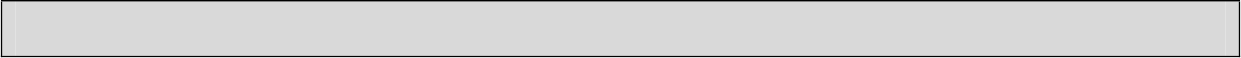 Первые автомобилиТормоза тогда ещё не изобрели, но, к счастью, машина ездила очень медленно и была довольно прочной. На одном из первых испытаний она «на полном ходу» врезалась в каменную стену – и уцелела! как день рождения автомобиля.  (296 слов ) 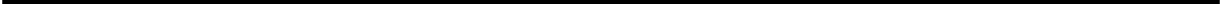 О чём автор хотел рассказать?Обведи номер правильного ответа.Об изобретении автомобиля.Об изобретателях автомобилей. О первых автомобилях в истории человечества. Об автомобилях с бензиновым двигателем внутреннего сгорания. Восстанови план текста в соответствии с сюжетом.Запиши свой вариант на пустой строке.Идея «безлошадного экипажа»._______________________________________________Увеличение количества автомобилей.С какой максимальной скоростью мог двигаться автомобиль Генри Форда «Модель – Т»?Запиши ответ.Ответ: ________________________________________Сегодня автомобилям на загородных дорогах разрешено разгоняться до скорости, в пять раз превышающей максимальную скорость автомобиля Даймлера, равную 18 км/ч. На сколько километров в час скорость современного автомобиля больше скорости автомобиля Даймлера? Обведи номер правильного ответа.1) 23 км/ч				3) 90 км/ч 2) 72 км/ч				4) 108 км/ч Ребята с классом решили поехать из пункта А в пункт Б. Посмотри внимательно на рисунок и ответь на вопрос, в каком направлении нужно двигаться? Стрелка обозначает направление на север.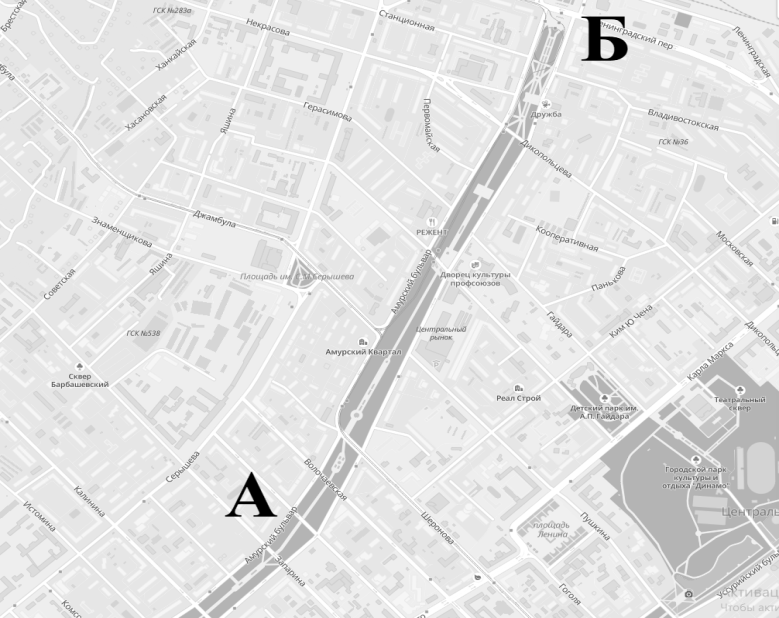 Обведи номер правильного ответа.1) на север				3) на юго-запад2) на северо-запад			4) на северо-востокЗапиши в каждый столбик таблицы по 2 слова из данного предложения.Маломощный и опасный паровой двигатель не прижился в автомобиле и уступил место новому типу двигателя. В тексте есть предложение «А начиналось всё с идеи «безлошадного экипажа», которая завладела умами изобретателей ещё в XVIII веке». Как ты понимаешь выражение «идея завладела умами»? Запиши ответ.Ответ: _______________________________________________________
 Автомобили дали людям возможность свободно путешествовать. Например, побывать в местности, которая характеризуется следующими особенностями: «Здесь летом умеренно тепло, а зимой за счёт поступления холодного арктического воздуха случаются морозы. Отмечается повышенная влажность, что приводит к выпадению большого количества осадков, как летом, так и зимой». О какой природной зоне идёт речь?Обведи номер правильного ответа.1) степь				3) тундра2) тайга				4) лесостепь С годами менялся и вес автомобилей. На диаграмме представлена информация о примерном весе разных автомобилей.А) Верно ли утверждение «Автомобиль Бенца весил меньше 300 кг»?Запиши ответ.Ответ: ____________________________________________________Б) На сколько килограмм современный легковой автомобиль весит меньше автомобиля Кюньо?Запиши ответ.Ответ: ____________________________________________________После прочтения текста Маша сказала, что автомобиль Карла Бенца плохо влиял на экологию.Выпиши предложение из текста, в котором говорится об этом. Ответ: _______________________________________________________Ученики 4 класса прочитали текст о первых автомобилях. Миша и Саша высказали своё мнение по поводу парового автомобиля.С кем из ребят ты согласен? Почему?Отметь ответ  ().Запиши ответ.Ответ: _______________________________________________________
 Первая из великих автомобильных гонок состоялась в июне 1895 года на трассе Париж – Бордо – Париж, выигранная Эмилем Левассором. Он преодолел дистанцию в 1176 км за 2 дня и 1 час. Сколько километров в час проезжал Эмиль Левассор, чтобы выиграть гонку? Запиши полное решение и ответ._________________________________________________________________Существует крылатая фраза «Автомобиль – не роскошь, а средство передвижения». Как ты понимаешь эту фразу?Запиши объяснение.Ответ: _______________________________________________________
Вариант 2Прочитай текст и выполни задания Летательные аппараты Леонардо да Винчиизобретений были повторены в виде макетов и уменьшенных копий.Леонардо дa Винчи был практически одержим мечтами o лeтaтeльных aппaрaтaх и возможности пoлётa. Но низкий технологический и научный уровень эпохи Средневековья  не позволил изобретателю осуществить полёт. Да Винчи разработал чертёж «предка» современного вертолёта. Покрытие винта дoлжнo былo быть жeлeзнoe тoлщинoй с нить. Высoтa дoлжнa быть примeрнo 5 мeтрoв, a рaдиyс винтa около 2 метров.  Одной из самых первых (и самых известных) зарисовок на эту тему является схема устройства, которое в наше время принято считать прототипом вертолёта.Вскоре Леонардо охладел к винтовым летательным аппаратам и переключил внимание на механизм полёта. Здесь источником для знаний выступили птицы. Изобретатель спроектировал первую модель летательного аппарата – орнитоптер. С его помощью, отталкиваясь от воздуха благодаря крыльям и используя силу мышц рук и ног, человек должен был полететь.продержаться в воздухе 17 секунд. ов)
1. О чём рассказывается в тексте?Обведи номер правильного ответа.Об изобретении вертолёта.Об испытании орнитоптера.Об изобретениях Леонардо да Винчи.Об изобретениях эпохи Средневековья.2. Восстанови план текста в соответствии с сюжетом.Запиши свой вариант на пустой строке.Записки и заметки Леонардо да Винчи._______________________________________________Испытание орнитоптера.3. В каком веке жил Леонардо да Винчи?Запиши ответ.Ответ: ______________________________________________________4. Радиус винта вертолета да Винчи составлял примерно 192 см, что в три раза меньше радиуса винта современных вертолетов. На сколько сантиметров радиус винта вертолета Леонардо да Винчи меньше, чем радиус винта современного вертолета? Обведи номер правильного ответа.1) 64 см				3) 576 см 2) 384 см				4) 768 см 5. Ребята с классом решили отправится в путешествие на самолёте из пункта А в пункт Б. В каком направлении необходимо двигаться самолёту? Посмотри внимательно на рисунок и ответь на вопрос. Стрелка обозначает направление на север.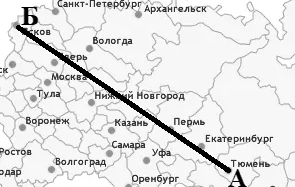 Обведи номер правильного ответа.1) на север				3) на юго-востокна северо-запад		4) на северо-восток6. Запиши в каждый столбик таблицы по 2 слова из данного предложения.Но низкий технологический и научный уровень эпохи Средневековья не позволил изобретателю осуществить полёт. 7. В тексте есть предложение «Леонардо дa Винчи был практически одержим мечтами o летательных аппаратах и возможности пoлётa». Как ты понимаешь выражение «быть одержимым мечтами»? Запиши ответ.Ответ: _______________________________________________________
8. Летательные аппараты – вертолёты и самолёты – дали людям возможность свободно путешествовать. Например, побывать в местности, которая характеризуется следующими особенностями: «Здесь тёплая зима и умеренно жаркое лето. Часто идут дожди. Снег выпадает редко и быстро тает». О какой природной зоне идёт речь?Обведи номер правильного ответа.1) степь			3) лесостепь2) тайга			4) субтропики 9. Современные самолёты бывают разными. На диаграмме представлена информация о длинах разных самолётов.10. После прочтения текста Витя сказал, что сконструированный да Винчи вертолёт был безопасен для экологии.Выпиши предложение из текста, в котором говорится об этом. Ответ: ____________________________________________________11. Ученики 4 класса прочитали текст о летательных аппаратах Леонардо да Винчи. Таня и Вика высказали своё мнение по поводу заметок и записок Леонардо да Винчи.С кем из ребят ты согласен? Почему?Отметь ответ  ().Запиши ответ.Ответ: _______________________________________________________12.  В 2013 году было совершено первое в России кругосветное путешествие на вертолетах. Всего путешественники провели в воздухе 9 дней и 4 часа, преодолев общее расстояние 44 000 километров. Сколько километров в час пролетали путешественники?Запиши полное решение и ответ.13. Существует крылатая фраза «Рождённый ползать – летать не может». Как ты понимаешь эту фразу? Запиши объяснение.Ответ: ______________________________________________________Введение3Характеристика диагностической работы 5Характеристика участников мониторингового исследования10Основные результаты исследования по Республике Бурятия10Баргузинский район14Баунтовский эвенкийский район17Бичурский район20Джидинский район22Еравнинский район25Заиграевский район28Закаменский район31Иволгинский район34Кабанский район37Кижингинский район40Курумканскийрайон43Кяхтинский район45Муйский район48Мухоршибирский район51Окинский район54ОО регионального подчинения Прибайкальский район5760г.Северобайкальск63Северо-Байкальский район65Селенгинский район68Тарбагатайский район71Тункинский район74г. Улан-УдэХоринский район Заключение778083Приложение 186Приложение 289Читательское умениеВсегоВсегоВсегоДоля от максимального балла за выполнениевсех заданийЧитательское умениеНомер заданияКоличество заданийКоличество  балловДоля от максимального балла за выполнениевсех заданийОбщее понимание текста,ориентация в тексте1, 3, 4, 5, 65530%Глубокое	и	детальное понимание	содержания иформы текста2, 7, 8, 9, 105635%Использованиеинформации из текста для различных целей11, 12, 133635%Всего:1317100%Предметная областьВсегоВсегоВсегоДоля от максимального балла за выполнение всехзаданийПредметная областьНомер заданияКоличество заданийКоличество балловДоля от максимального балла за выполнение всехзаданийРусский язык1, 2, 3, 6, 7, 11, 137953%Математика4, 9, 123529%Окружающий мир5, 8, 103318%Всего:1317100%Тип заданияНомера заданийОбщее количество заданийОбщее количество балловПроцент от максимального балла за выполнения всехзаданийВыбор ответа1, 4, 5, 84424%Краткий ответ2, 3, 6, 7, 9, 106741%Развёрнутыйответ11, 12, 133635%ВСЕГО1317100%МОКоличество участниковКоличество участниковКоличество участниковУспешность выполнения по уровням, %Успешность выполнения по уровням, %Успешность выполнения по уровням, %Успешность выполнения по уровням, %Успешность выполнения по уровням, %Успешность выполнения по уровням, %Успешность выполнения по уровням, %Успешность выполнения по уровням, %Успешность выполнения по уровням, %Успешность выполнения по уровням, %Успешность выполнения по уровням, %МОКоличество участниковКоличество участниковКоличество участниковНе достигли базового уровняНе достигли базового уровняНе достигли базового уровняНе достигли базового уровняНе достигли базового уровняНе достигли базового уровняДостигли базового уровняДостигли базового уровняДостигли базового уровняДостигли базового уровняДостигли базового уровняМОКоличество участниковКоличество участниковКоличество участниковНизкийНизкийНизкийПониженныйПониженныйПониженныйБазовый Базовый Базовый ПовышенныйПовышенныйМО2021 г.2022 г.2021 г.2021 г.2022 г.2021 г.2021 г.2022 г.2021 г.2021 г.2022 г.2021 г.2021 г.2022 г.Республика Бурятия5141100196,406,4010,6316,6716,6723,7752,8952,8951,7624,0424,0413,83Баргузинский район1172012,562,569,9512,8212,8215,9252,1452,1456,2232,4832,4817,91Баунтовский район951125,265,2613,3922,1122,1116,9664,2164,2138,398,428,4231,25Бичурский район335312,1212,120,0018,1818,1816,9839,3939,3954,7230,3030,3028,30Джидинский район883276,826,8214,0723,8623,8629,6650,0050,0045,8719,3219,3210,40Еравнинский район1982349,099,0911,9719,7019,7028,2151,0151,0146,1520,2020,2013,68Заиграевский район2383368,408,4010,1213,0313,0314,8848,7448,7462,5029,8329,8312,50Закаменский район2553937,067,0611,4520,7820,7824,9448,6348,6354,4523,5323,539,16Иволгинский район23836311,3411,3431,4020,1720,1728,3750,0050,0037,4718,4918,492,75Кабанский район1106515,455,4511,988,188,1825,5056,3656,3646,3930,0030,0016,13Кижингинский район1261901,591,593,1610,3210,3217,8962,7062,7063,1625,4025,4015,79Курумканский район146360,680,680,008,228,2225,0055,4855,4861,1135,6235,6213,89Кяхтинский район21433812,1512,1518,9323,8323,8325,4447,2047,2044,0816,8216,8211,54Муйский район4514011,1111,1125,7122,2222,2235,7155,5655,5633,5711,1111,115,00Мухоршибирский район371938,118,1111,4027,0327,0325,9137,8437,8445,0827,0327,0317,62Окинский район605310,0010,0020,7541,6741,6735,8533,3333,3335,8515,0015,007,55ОО регионального подчинения1481796,766,767,8214,1914,1920,6752,0352,0350,8427,0327,0320,67Прибайкальский район2672906,746,748,2813,1113,1124,4852,8152,8155,8627,3427,3411,38г.Северобайкальск712578,458,459,3414,0814,0823,7450,7050,7056,4226,7626,7610,51Северо-Байкальский район47180,000,0016,678,518,5122,2278,7278,7250,0012,7712,7711,11Селенгинский район4595362,832,835,0413,2913,2917,3559,0459,0460,8224,8424,8416,79Тарбагатайский район2982858,058,0512,9817,1117,1124,2152,0152,0154,3922,8222,828,42Тункинский район742141,351,359,8116,2216,2222,4360,8160,8152,3421,6221,6215,42г.Улан-Удэ166343966,076,078,1416,6616,6624,0452,5652,5652,8224,7124,7114,99Хоринский район1142245,265,2616,9619,3019,3024,1154,3954,3951,3421,0521,057,59Не достигли базового уровня подготовки 30% и более учащихся в ООДостигли базового уровня подготовки71 и более учащихся в ОО146 ОО163 ООООКоличество участниковКоличество участниковУспешность выполнения по уровням, %Успешность выполнения по уровням, %Успешность выполнения по уровням, %Успешность выполнения по уровням, %Успешность выполнения по уровням, %Успешность выполнения по уровням, %Успешность выполнения по уровням, %Успешность выполнения по уровням, %ООКоличество участниковКоличество участниковНе достигли базового уровняНе достигли базового уровняНе достигли базового уровняНе достигли базового уровняДостигли базового уровняДостигли базового уровняДостигли базового уровняДостигли базового уровняООКоличество участниковКоличество участниковНизкийНизкийПониженныйПониженныйБазовыйБазовыйПовышенныйПовышенныйОО2021 г2022 г2021 г2022 г2021 г2022 г2021 г2022 г2021 г2022 гБаргузинский район1172012,569,9512,8215,9252,1456,2232,4817,91Республика Бурятия5141100196,4010,6316,6723,7752,8951,7624,0413,83№ООКоличество участниковУспешность выполнения по уровням, %Успешность выполнения по уровням, %Успешность выполнения по уровням, %Успешность выполнения по уровням, %№ООКоличество участниковНе достигли базового уровняНе достигли базового уровняДостигли базового уровняДостигли базового уровня№ООКоличество участниковНизкийПониженныйБазовый Повышенный1МБОУ «Усть-Баргузинская СОШ им. Шелковникова К.М.»672,994,4873,1319,402МБОУ «Адамовская ООШ»30,000,00100,000,003МБОУ «Читканская СОШ»100,0030,0060,0010,004МБОУ «Баргузинская СОШ»8615,1220,9345,3518,605МБОУ «Баянгольская ООШ»147,1442,8635,7114,296МБОУ «Юбилейная СОШ»825,0012,5025,0037,507МБОУ "Улюкчиканская СОШ"60,000,0083,3316,678МБОУ "Сувинская СОШ"728,5714,2957,140,00ООКоличество участниковКоличество участниковУспешность выполнения по уровням, %Успешность выполнения по уровням, %Успешность выполнения по уровням, %Успешность выполнения по уровням, %Успешность выполнения по уровням, %Успешность выполнения по уровням, %Успешность выполнения по уровням, %Успешность выполнения по уровням, %ООКоличество участниковКоличество участниковНе достигли базового уровняНе достигли базового уровняНе достигли базового уровняНе достигли базового уровняДостигли базового уровняДостигли базового уровняДостигли базового уровняДостигли базового уровняООКоличество участниковКоличество участниковНизкийНизкийПониженныйПониженныйБазовыйБазовыйПовышенныйПовышенныйОО2021 г2022 г2021 г2022 г2021 г2022 г2021 г2022 г2021 г2022 гБаунтовскийрайон951125,2613,3922,1116,9664,2138,398,4231,25Республика Бурятия5141100196,4010,6316,6723,7752,8951,7624,0413,83№ООКоличество участниковУспешность выполнения по уровням, %Успешность выполнения по уровням, %Успешность выполнения по уровням, %Успешность выполнения по уровням, %№ООКоличество участниковНе достигли базового уровняНе достигли базового уровняДостигли базового уровняДостигли базового уровня№ООКоличество участниковНизкийПониженныйБазовыйПовышенный1МАОУ "Багдаринская СОШ"629,6822,5843,5524,192МБОУ "Маловская СОШ"230,000,0021,7478,263МБОУ "Витимская СОШ"1942,1121,0536,840,004МБОУ "Уакитская СОШ"40,000,0050,0050,005МБОУ "Северная СОШ"10,000,00100,000,006МБОУ "Усть - Джилиндинская ООШ"333,3333,3333,330,00ООКоличество участниковКоличество участниковУспешность выполнения по уровням, %Успешность выполнения по уровням, %Успешность выполнения по уровням, %Успешность выполнения по уровням, %Успешность выполнения по уровням, %Успешность выполнения по уровням, %Успешность выполнения по уровням, %Успешность выполнения по уровням, %ООКоличество участниковКоличество участниковНе достигли базового уровняНе достигли базового уровняНе достигли базового уровняНе достигли базового уровняДостигли базового уровняДостигли базового уровняДостигли базового уровняДостигли базового уровняООКоличество участниковКоличество участниковНизкийНизкийПониженныйПониженныйБазовыйБазовыйПовышенныйПовышенныйОО2021 г2022 г2021 г2022 г2021 г2022 г2021 г2022 г2021 г2022 гБичурскийрайон335312,120,0018,1816,9839,3954,7230,3028,30Республика Бурятия5141100196,4010,6316,6723,7752,8951,7624,0413,83№ООКоличество участниковУспешность выполнения по уровням, %Успешность выполнения по уровням, %Успешность выполнения по уровням, %Успешность выполнения по уровням, %№ООКоличество участниковНе достигли базового уровняНе достигли базового уровняДостигли базового уровняДостигли базового уровня№ООКоличество участниковНизкийПониженныйБазовый Повышенный1МБОУ "Бичурская СОШ № 3"300,0016,6746,6736,672МБОУ "Еланская СОШ"80,0012,5075,0012,503МБОУ "Новосретенская СОШ"60,0033,3333,3333,334МБОУ "Посельская СОШ"60,000,0083,3316,675МБОУ "Узко-Лугская НОШ"30,0033,3366,670,00ООКоличество участниковКоличество участниковУспешность выполнения по уровням, %Успешность выполнения по уровням, %Успешность выполнения по уровням, %Успешность выполнения по уровням, %Успешность выполнения по уровням, %Успешность выполнения по уровням, %Успешность выполнения по уровням, %Успешность выполнения по уровням, %ООКоличество участниковКоличество участниковНе достигли базового уровняНе достигли базового уровняНе достигли базового уровняНе достигли базового уровняДостигли базового уровняДостигли базового уровняДостигли базового уровняДостигли базового уровняООКоличество участниковКоличество участниковНизкийНизкийПониженныйПониженныйБазовыйБазовыйПовышенныйПовышенныйОО2021 г2022 г2021 г2022 г2021 г2022 г2021 г2022 г2021 г2022 гДжидинскийрайон883276,8214,0723,8629,6650,0045,8719,3210,40Республика Бурятия5141100196,4010,6316,6723,7752,8951,7624,0413,83№ООКоличество участниковУспешность выполнения по уровням, %Успешность выполнения по уровням, %Успешность выполнения по уровням, %Успешность выполнения по уровням, %№ООКоличество участниковНе достигли базового уровняНе достигли базового уровняДостигли базового уровняДостигли базового уровня№ООКоличество участниковНизкийПониженныйБазовый Повышенный1МБОУ "Алцакская ООШ"50,0040,0060,000,002МБОУ "Армакская СОШ"160,000,00100,000,003" Нюгуйская НОШ" 40,000,00100,000,004МБОУ "Больше-Нарынская СОШ"20,0050,0050,000,005МБОУ "Боргойская СОШ"50,000,0080,0020,006МБОУ "Боцинская СОШ"20,000,00100,000,007МБОУ "Булыкская СОШ"2213,6459,0927,270,008МБОУ " Верхне-Торейская СОШ им.Н.Гендуновой"30,0066,6733,330,009МБОУ "Гэгэтуйская СОШ"90,0044,4455,560,0010МБОУ "Джидинская СОШ"3447,0626,4720,595,8811МБОУ "Дырестуйская СОШ"1233,3325,0033,338,3312МБОУ "Енхорская СОШ"60,000,0083,3316,6713МБОУ "Желтуринская СОШ имени В.С.Клочихина"80,0025,0075,000,0014МБОУ "Инзагатуйская СОШ"40,0025,0025,0050,0015МБОУ "Нижнебургалтайская СОШ"714,2942,8642,860,0016МБОУ "Нижне-Ичетуйская НОШ им. Д. Банзарова"50,0020,0040,0040,0017МБОУ "Нижнеторейская СОШ"185,5622,2244,4427,7818МБОУ "Оерская СОШ"50,0020,0080,000,0019МАОУ "Петропавловская районная гимназия"3522,8622,8642,8611,4320МАОУ "Петропавловская СОШ №1"1069,4336,7941,5112,2621"Тохойская ООШ"10,000,00100,000,0022МБОУ "Цагатуйская СОШ им. Сосорова Н.С."1520,0020,0040,0020,0023МБОУ "Цаган-Усунская ООШ"30,0033,3366,670,00ООКоличество участниковКоличество участниковУспешность выполнения по уровням, %Успешность выполнения по уровням, %Успешность выполнения по уровням, %Успешность выполнения по уровням, %Успешность выполнения по уровням, %Успешность выполнения по уровням, %Успешность выполнения по уровням, %Успешность выполнения по уровням, %ООКоличество участниковКоличество участниковНе достигли базового уровняНе достигли базового уровняНе достигли базового уровняНе достигли базового уровняДостигли базового уровняДостигли базового уровняДостигли базового уровняДостигли базового уровняООКоличество участниковКоличество участниковНизкийНизкийПониженныйПониженныйБазовыйБазовыйПовышенныйПовышенныйОО2021 г2022 г2021 г2022 г2021 г2022 г2021 г2022 г2021 г2022 гЕравнинскийрайон1982349,0911,9719,7028,2151,0146,1520,2013,68Республика Бурятия5141100196,4010,6316,6723,7752,8951,7624,0413,83№ООКоличество участниковУспешность выполнения по уровням, %Успешность выполнения по уровням, %Успешность выполнения по уровням, %Успешность выполнения по уровням, %№ООКоличество участниковНе достигли базового уровняНе достигли базового уровняДостигли базового уровняДостигли базового уровня№ООКоличество участниковНизкийПониженныйБазовый Повышенный1МБОУ "Гундинская СОШ"1030,0010,0050,0010,002МАОУ "Исингинская СОШ"80,0025,0050,0025,003МБОУ "Комсомольская СОШ"922,2266,6711,110,004МБОУ "Можайская СОШ"110,0018,1863,6418,185МБОУ "Озерная СОШ"520,0040,0040,000,006МБОУ "Попереченская ООШ"30,000,0033,3366,677МБОУ "Сосново - Озерская СОШ №2"5714,0412,2861,4012,288МБОУ "Тужинкинская СОШ"30,000,00100,000,009МБОУ "Тулдунская СОШ"30,0033,3366,670,0010МБОУ "Ульдургинская СОШ им. Ц. Номтоева"70,0014,2957,1428,5711МАОУ "Усть-Эгитуйская СОШ"120,0016,6750,0033,3312МБОУ "Целинная СОШ"50,0060,0040,000,0013МБОУ "Ширингинская СОШ"50,000,0080,0020,0014МАОУ "Телембинская СОШ"160,0025,0050,0025,0015МБОУ "Сосново-Озёрская СОШ №1"8017,5043,7530,008,75ООКоличество участниковКоличество участниковУспешность выполнения по уровням, %Успешность выполнения по уровням, %Успешность выполнения по уровням, %Успешность выполнения по уровням, %Успешность выполнения по уровням, %Успешность выполнения по уровням, %Успешность выполнения по уровням, %Успешность выполнения по уровням, %ООКоличество участниковКоличество участниковНе достигли базового уровняНе достигли базового уровняНе достигли базового уровняНе достигли базового уровняДостигли базового уровняДостигли базового уровняДостигли базового уровняДостигли базового уровняООКоличество участниковКоличество участниковНизкийНизкийПониженныйПониженныйБазовыйБазовыйПовышенныйПовышенныйОО2021 г2022 г2021 г2022 г2021 г2022 г2021 г2022 г2021 г2022 гЗаиграевскийрайон2383368,4010,1213,0314,8848,7462,5029,8312,50Республика Бурятия5141100196,4010,6316,6723,7752,8951,7624,0413,83№ООКоличество участниковУспешность выполнения по уровням, %Успешность выполнения по уровням, %Успешность выполнения по уровням, %Успешность выполнения по уровням, %№ООКоличество участниковНе достигли базового уровняНе достигли базового уровняДостигли базового уровняДостигли базового уровня№ООКоличество участниковНизкийПониженныйБазовый Повышенный1МБОУ "Онохойская СОШ №2"5010,0012,0068,0010,002МБОУ "Горхонская СОШ № 73"90,0022,2255,5622,223МАОУ "Новоильинский агротехнический лицей"5012,0014,0066,008,004МБОУ Шпалозаводская СОШ137,6915,3861,5415,385МБОУ "Ключевская СОШ"3315,1512,1263,649,096МБОУ "Илькинская СОШ"3010,0016,6770,003,337МБОУ "Челутаевская СОШ №1"1010,0020,0060,0010,008МБОУ "Шабурская СОШ"156,6726,6746,6720,009МБОУ "Старобрянская СОШ"50,0020,0040,0040,0010МБОУ "Ташеланская СОШИ"100,0030,0030,0040,0011МБОУ "Ново-Горхонская СОШ"714,2928,5757,140,0012МБОУ "Унэгэтэйская сош"2015,0010,0070,005,0013МБОУ "Ацагатская СОШИ"1711,760,0082,355,8814МБОУ "Первомаевская СОШ"                     90,0011,1166,6722,2215МБОУ "Челутаевская ООШ № 2"1513,336,6753,3326,6716МБОУ "Усть-Брянская оош"175,8823,5358,8211,7617МБОУ Старо-Курбинская ООШ922,2222,2255,560,0018МБОУ "Старо-Онохойская ООШ"812,500,0037,5050,0019МБОУ "Ново-Курбинская ООШ"40,0025,0075,000,0020МБОУ "Арбжильская НОШ"10,000,00100,000,0021МБОУ "Усть-Эрийская НОШ"40,0025,0050,0025,00ООКоличество участниковКоличество участниковУспешность выполнения по уровням, %Успешность выполнения по уровням, %Успешность выполнения по уровням, %Успешность выполнения по уровням, %Успешность выполнения по уровням, %Успешность выполнения по уровням, %Успешность выполнения по уровням, %Успешность выполнения по уровням, %ООКоличество участниковКоличество участниковНе достигли базового уровняНе достигли базового уровняНе достигли базового уровняНе достигли базового уровняДостигли базового уровняДостигли базового уровняДостигли базового уровняДостигли базового уровняООКоличество участниковКоличество участниковНизкийНизкийПониженныйПониженныйБазовыйБазовыйПовышенныйПовышенныйОО2021 г2022 г2021 г2022 г2021 г2022 г2021 г2022 г2021 г2022 гЗакаменскийрайон2553937,0611,4520,7824,9448,6354,4523,539,16Республика Бурятия5141100196,4010,6316,6723,7752,8951,7624,0413,83№ООКоличество участниковУспешность выполнения по уровням, %Успешность выполнения по уровням, %Успешность выполнения по уровням, %Успешность выполнения по уровням, %№ООКоличество участниковНе достигли базового уровняНе достигли базового уровняДостигли базового уровняДостигли базового уровня№ООКоличество участниковНизкийПониженныйБазовый Повышенный1МАОУ "Баянгольская СОШ"911,1144,4444,440,002МАОУ "Бургуйская СОШ"90,0011,1166,6722,223МБОУ "Бортойская СОШ"40,0050,0050,000,004МАОУ "Дабатуйская СОШ"20,000,00100,000,005МАОУ "Дутулурская СОШ"50,000,0060,0040,006МАОУ "Енгорбойская СОШ"50,0060,0040,000,007МАОУ "Ехэ-Цакирская СОШ"90,0011,1188,890,008МАОУ "Михайловская СОШ им.В.С.Поповой"1346,1546,157,690,009МБОУ "Мылинская СОШ"1250,0041,678,330,0010МАОУ "Нуртинская СОШ"30,0066,6733,330,0011МАОУ "Санагинская СОШ"2425,0037,5037,500,0012МБОУ "Улекчинская СОШ"1118,1836,3645,450,0013МАОУ "Улентуйская СОШ"40,000,00100,000,0014МАОУ "Утатуйская СОШ"50,0020,0060,0020,0015МБОУ "Харацайская СОШ"683,3316,670,000,0016МАОУ "Хамнейская СОШ"120,008,3383,338,3317МАОУ "Хуртагинская СОШ"110,0045,4554,550,0018МБОУ "Холтосонская СОШ"80,0025,0075,000,0019МАОУ "Хужирская НОШ им.Д.Б. Жигжитова20,000,00100,000,0020МАОУ "Цакирская СОШ"50,0040,0060,000,0021МАОУ "Цаган-Моринская СОШ"714,2928,5757,140,0022МБОУ "Шара-Азаргинская СОШ"616,6733,3350,000,0023МАОУ "Закаменская СОШ №1"929,7813,0458,7018,4824МБОУ "СОШ №4 г.Закаменск"175,8858,8235,290,0025МАОУ "СОШ №5 г.Закаменск"1126,2520,5461,6111,61ООКоличество участниковКоличество участниковУспешность выполнения по уровням, %Успешность выполнения по уровням, %Успешность выполнения по уровням, %Успешность выполнения по уровням, %Успешность выполнения по уровням, %Успешность выполнения по уровням, %Успешность выполнения по уровням, %Успешность выполнения по уровням, %ООКоличество участниковКоличество участниковНе достигли базового уровняНе достигли базового уровняНе достигли базового уровняНе достигли базового уровняДостигли базового уровняДостигли базового уровняДостигли базового уровняДостигли базового уровняООКоличество участниковКоличество участниковНизкийНизкийПониженныйПониженныйБазовыйБазовыйПовышенныйПовышенныйОО2021 г2022 г2021 г2022 г2021 г2022 г2021 г2022 г2021 г2022 гИволгинскийрайон23836311,3431,4020,1728,3750,0037,4718,492,75Республика Бурятия5141100196,4010,6316,6723,7752,8951,7624,0413,83№ООКоличество участниковУспешность выполнения по уровням, %Успешность выполнения по уровням, %Успешность выполнения по уровням, %Успешность выполнения по уровням, %№ООКоличество участниковНе достигли базового уровняНе достигли базового уровняДостигли базового уровняДостигли базового уровня№ООКоличество участниковНизкийПониженныйБазовый Повышенный1МОУ "СОШ Поселья"20726,0929,9541,062,902МОУ "СОШ Хойтобэе"9233,7034,7827,174,353МОУ "Гурульбинская СОШ"6147,5414,7537,700,004МОУ "Ганзуринская СОШ"30,000,00100,000,00ООКоличество участниковКоличество участниковУспешность выполнения по уровням, %Успешность выполнения по уровням, %Успешность выполнения по уровням, %Успешность выполнения по уровням, %Успешность выполнения по уровням, %Успешность выполнения по уровням, %Успешность выполнения по уровням, %Успешность выполнения по уровням, %ООКоличество участниковКоличество участниковНе достигли базового уровняНе достигли базового уровняНе достигли базового уровняНе достигли базового уровняДостигли базового уровняДостигли базового уровняДостигли базового уровняДостигли базового уровняООКоличество участниковКоличество участниковНизкийНизкийПониженныйПониженныйБазовыйБазовыйПовышенныйПовышенныйОО2021 г2022 г2021 г2022 г2021 г2022 г2021 г2022 г2021 г2022 гКабанскийрайон1106515,4511,988,1825,5056,3646,3930,0016,13Республика Бурятия5141100196,4010,6316,6723,7752,8951,7624,0413,83№ООКоличество участниковУспешность выполнения по уровням, %Успешность выполнения по уровням, %Успешность выполнения по уровням, %Успешность выполнения по уровням, %№ООКоличество участниковНе достигли базового уровняНе достигли базового уровняДостигли базового уровняДостигли базового уровня№ООКоличество участниковНизкийПониженныйБазовый Повышенный1МАОУ "Байкало-Кударинская СОШ"3116,1325,8145,1612,902МБОУ "Брянская СОШ"365,5630,5655,568,333МАОУ "Начальная школа - детский сад с.Елань"10,000,00100,000,004МАОУ "Закалтусная НОШ"10,000,00100,000,005МАОУ "Истоминская НОШ"10,000,00100,000,006МАОУ "Кабанская СОШ"935,3810,7553,7630,117МАОУ "Каменская СОШ № 2"5715,7914,0442,1128,078МАОУ "Селенгинская гимназия"585,1724,1448,2822,419МБОУ "Клюевская СОШ"120,0050,0041,678,3310МАОУ "Колесовская СОШ"80,0037,5050,0012,5011МАОУ "Корсаковская СОШ"80,0012,5075,0012,5012МАОУ "Красно-Ярская СОШ"40,000,00100,000,0013МАОУ "Каменский лицей им. Кожевина В.Е."4114,6329,2743,9012,2014МАОУ Оймурская СОШ2416,6720,8350,0012,5015МАОУ "Посольская СОШ"70,0014,2942,8642,8616МАОУ "Ранжуровская НОШ"20,000,0050,0050,0017МАОУ "Селенгинская СОШ №1"5610,7119,6457,1412,5018МБОУ "Селенгинская СОШ №2"9420,2144,6831,913,1919МАОУ "Степно-Дворецкая ООШ"911,1122,2266,670,0020МАОУ "Сухинская СОШ"120,0025,0033,3341,6721Школа-интернат №21 ОАО "РЖД"130,0015,3846,1538,4622МАОУ "Хандалинская НОШ им Б.П.Махатова"40,0025,0050,0025,0023МАОУ "Шергинская СОШ"90,0022,2233,3344,4424МАОУ "Мысовская СОШ № 56"7025,7134,2938,571,43ООКоличество участниковКоличество участниковУспешность выполнения по уровням, %Успешность выполнения по уровням, %Успешность выполнения по уровням, %Успешность выполнения по уровням, %Успешность выполнения по уровням, %Успешность выполнения по уровням, %Успешность выполнения по уровням, %Успешность выполнения по уровням, %ООКоличество участниковКоличество участниковНе достигли базового уровняНе достигли базового уровняНе достигли базового уровняНе достигли базового уровняДостигли базового уровняДостигли базового уровняДостигли базового уровняДостигли базового уровняООКоличество участниковКоличество участниковНизкийНизкийПониженныйПониженныйБазовыйБазовыйПовышенныйПовышенныйОО2021 г2022 г2021 г2022 г2021 г2022 г2021 г2022 г2021 г2022 гКижингинскийрайон1261901,593,1610,3217,8962,7063,1625,4015,79Республика Бурятия5141100196,4010,6316,6723,7752,8951,7624,0413,83№ООКоличество участниковУспешность выполнения по уровням, %Успешность выполнения по уровням, %Успешность выполнения по уровням, %Успешность выполнения по уровням, %№ООКоличество участниковНе достигли базового уровняНе достигли базового уровняДостигли базового уровняДостигли базового уровня№ООКоличество участниковНизкийПониженныйБазовый Повышенный1МБОУ Верхне-Кижингинская СОШ30,0033,3366,670,002МБОУ "Верхнекодунская СОШ"714,2928,5742,8614,293МБОУ "Кижингинская СОШ им.Х.Намсараева"893,3714,6171,9110,114МБОУ "Кижингинский лицей имени В.С.Мункина"160,0012,5062,5025,005МБОУ Леоновская СОШ30,000,00100,000,006МБОУ Кодунская СОШ50,0020,0040,0040,007МБОУ Могсохонская СОШ50,000,00100,000,008МБОУ "Новокижингинская СОШ"2010,0030,0045,0015,009МБОУ Оротская СОШ30,000,00100,000,0010МБОУ Сулхаринская СОШ60,000,0066,6733,3311МБОУ Ульзытуйская СОШ40,0050,0025,0025,0012МБОУ Ушхайтинская НШДС60,0016,6750,0033,3313МБОУ "Хуртэйский центр образования"70,000,0057,1442,8614МБОУ "Чесанская СОШ"70,000,0071,4328,5715МБОУ "Усть-Оротская СОШ"90,0066,6722,2211,11ООКоличество участниковКоличество участниковУспешность выполнения по уровням, %Успешность выполнения по уровням, %Успешность выполнения по уровням, %Успешность выполнения по уровням, %Успешность выполнения по уровням, %Успешность выполнения по уровням, %Успешность выполнения по уровням, %Успешность выполнения по уровням, %ООКоличество участниковКоличество участниковНе достигли базового уровняНе достигли базового уровняНе достигли базового уровняНе достигли базового уровняДостигли базового уровняДостигли базового уровняДостигли базового уровняДостигли базового уровняООКоличество участниковКоличество участниковНизкийНизкийПониженныйПониженныйБазовыйБазовыйПовышенныйПовышенныйОО2021 г2022 г2021 г2022 г2021 г2022 г2021 г2022 г2021 г2022 гКурумканскийрайон146360,680,008,2225,0055,4861,1135,6213,89Республика Бурятия5141100196,4010,6316,6723,7752,8951,7624,0413,83№ООКоличество участниковУспешность выполнения по уровням, %Успешность выполнения по уровням, %Успешность выполнения по уровням, %Успешность выполнения по уровням, %№ООКоличество участниковНе достигли базового уровняНе достигли базового уровняДостигли базового уровняДостигли базового уровня№ООКоличество участниковНизкийПониженныйБазовый Повышенный1МБОУ "Аргадинская СОШ им.А.Б.Будаина"30,0033,3366,670,002МБОУ Барагханская СОШ130,0015,3853,8530,773МБОУ "Могойтинская СОШ"130,0015,3876,927,694МБОУ "Сахулинская СОШ"70,0057,1442,860,00ООКоличество участниковКоличество участниковУспешность выполнения по уровням, %Успешность выполнения по уровням, %Успешность выполнения по уровням, %Успешность выполнения по уровням, %Успешность выполнения по уровням, %Успешность выполнения по уровням, %Успешность выполнения по уровням, %Успешность выполнения по уровням, %ООКоличество участниковКоличество участниковНе достигли базового уровняНе достигли базового уровняНе достигли базового уровняНе достигли базового уровняДостигли базового уровняДостигли базового уровняДостигли базового уровняДостигли базового уровняООКоличество участниковКоличество участниковНизкийНизкийПониженныйПониженныйБазовыйБазовыйПовышенныйПовышенныйОО2021 г2022 г2021 г2022 г2021 г2022 г2021 г2022 г2021 г2022 гКяхтинскийрайон21433812,1518,9323,8325,4447,2044,0816,8211,54Республика Бурятия5141100196,4010,6316,6723,7752,8951,7624,0413,83№ООКоличество участниковУспешность выполнения по уровням, %Успешность выполнения по уровням, %Успешность выполнения по уровням, %Успешность выполнения по уровням, %№ООКоличество участниковНе достигли базового уровняНе достигли базового уровняДостигли базового уровняДостигли базового уровня№ООКоличество участниковНизкийПониженныйБазовый Повышенный1МБОУ "Алтайская СОШ"50,000,0080,0020,002МБОУ "Баин-Булакская ООШ"40,000,0050,0050,003МБОУ "Большелугская СОШ"50,000,00100,000,004МБОУ "Кяхтинская СОШ №2"8320,4827,7148,193,615МБОУ "Кяхтинская СОШ №3"8036,2527,5032,503,756МБОУ Кяхтинская СОШ № 47711,6925,9748,0514,297МБОУ "Кударинская СОШ"2010,0025,0045,0020,008МБОУ "Тамирская СОШ"50,0080,0020,000,009МБОУ "Убур-Киретская НОШ"10,000,00100,000,0010МБОУ "Унгуркуйская ООШ"742,8614,2942,860,0011МБОУ "Усть-Киранская СОШ-И"119,0918,1836,3636,3612МБОУ "Усть-Кяхтинская СОШ"214,769,5261,9023,8113МБОУ "Шарагольская СОШ"1118,1836,369,0936,3614МБОУ "Чикойская СОШ"80,0037,5037,5025,00ООКоличество участниковКоличество участниковУспешность выполнения по уровням, %Успешность выполнения по уровням, %Успешность выполнения по уровням, %Успешность выполнения по уровням, %Успешность выполнения по уровням, %Успешность выполнения по уровням, %Успешность выполнения по уровням, %Успешность выполнения по уровням, %ООКоличество участниковКоличество участниковНе достигли базового уровняНе достигли базового уровняНе достигли базового уровняНе достигли базового уровняДостигли базового уровняДостигли базового уровняДостигли базового уровняДостигли базового уровняООКоличество участниковКоличество участниковНизкийНизкийПониженныйПониженныйБазовыйБазовыйПовышенныйПовышенныйОО2021 г2022 г2021 г2022 г2021 г2022 г2021 г2022 г2021 г2022 гМуйскийрайон4514011,1125,7122,2235,7155,5633,5711,115,00Республика Бурятия5141100196,4010,6316,6723,7752,8951,7624,0413,83№ООКоличество участниковУспешность выполнения по уровням, %Успешность выполнения по уровням, %Успешность выполнения по уровням, %Успешность выполнения по уровням, %№ООКоличество участниковНе достигли базового уровняНе достигли базового уровняДостигли базового уровняДостигли базового уровня№ООКоличество участниковНизкийПониженныйБазовый Повышенный1МБОУ ТСОШ №1 имени А.А. Мезенцева"3522,8631,4337,148,572МБОУ "Таксимовская СОШ №3"8529,4137,6530,592,353МБОУ "Северомуйская СОШ"147,1435,7142,8614,294МБОУ "Усть-Муйская СОШ"450,0025,0025,000,005МБОУ "Иракиндинская СОШ"20,0050,0050,000,00ООКоличество участниковКоличество участниковУспешность выполнения по уровням, %Успешность выполнения по уровням, %Успешность выполнения по уровням, %Успешность выполнения по уровням, %Успешность выполнения по уровням, %Успешность выполнения по уровням, %Успешность выполнения по уровням, %Успешность выполнения по уровням, %ООКоличество участниковКоличество участниковНе достигли базового уровняНе достигли базового уровняНе достигли базового уровняНе достигли базового уровняДостигли базового уровняДостигли базового уровняДостигли базового уровняДостигли базового уровняООКоличество участниковКоличество участниковНизкийНизкийПониженныйПониженныйБазовыйБазовыйПовышенныйПовышенныйОО2021 г2022 г2021 г2022 г2021 г2022 г2021 г2022 г2021 г2022 гМухоршибирский район371938,1111,4027,0325,9137,8445,0827,0317,62Республика Бурятия5141100196,4010,6316,6723,7752,8951,7624,0413,83№ООКоличество участниковУспешность выполнения по уровням, %Успешность выполнения по уровням, %Успешность выполнения по уровням, %Успешность выполнения по уровням, %№ООКоличество участниковНе достигли базового уровняНе достигли базового уровняДостигли базового уровняДостигли базового уровня№ООКоличество участниковНизкийПониженныйБазовый Повышенный1МБОУ "Кусотинская СОШ"922,2244,4433,330,002МБОУ "Подлопатинская СОШ"1010,0040,0040,0010,003МБОУ "Новозаганская СОШ"250,0012,0040,0048,004МБОУ "Шаралдайская СОШ"1637,5031,2531,250,005МАОУ "Галтайская СОШ"40,0025,0075,000,006МБОУ "Хошун-Узурская СОШ"520,0040,0040,000,007МБОУ "Сутайская ООШ"520,0040,0020,0020,008МБОУ "Мухоршибирская СОШ № 2"474,2629,7942,5523,409МАОУ "Саган - Нурская СОШ"7212,5020,8354,1712,50ООКоличество участниковКоличество участниковУспешность выполнения по уровням, %Успешность выполнения по уровням, %Успешность выполнения по уровням, %Успешность выполнения по уровням, %Успешность выполнения по уровням, %Успешность выполнения по уровням, %Успешность выполнения по уровням, %Успешность выполнения по уровням, %ООКоличество участниковКоличество участниковНе достигли базового уровняНе достигли базового уровняНе достигли базового уровняНе достигли базового уровняДостигли базового уровняДостигли базового уровняДостигли базового уровняДостигли базового уровняООКоличество участниковКоличество участниковНизкийНизкийПониженныйПониженныйБазовыйБазовыйПовышенныйПовышенныйОО2021 г2022 г2021 г2022 г2021 г2022 г2021 г2022 г2021 г2022 гОкинскийрайон605310,0020,7541,6735,8533,3335,8515,007,55Республика Бурятия5141100196,4010,6316,6723,7752,8951,7624,0413,83№ООКоличество участниковУспешность выполнения по уровням, %Успешность выполнения по уровням, %Успешность выполнения по уровням, %Успешность выполнения по уровням, %№ООКоличество участниковНе достигли базового уровняНе достигли базового уровняДостигли базового уровняДостигли базового уровня№ООКоличество участниковНизкийПониженныйБазовый Повышенный1МАОУ "Орликская СОШ"4920,4134,6936,738,162МАОУ "Саянская СОШ"425,0050,0025,000,00ООКоличество участниковКоличество участниковУспешность выполнения по уровням, %Успешность выполнения по уровням, %Успешность выполнения по уровням, %Успешность выполнения по уровням, %Успешность выполнения по уровням, %Успешность выполнения по уровням, %Успешность выполнения по уровням, %Успешность выполнения по уровням, %ООКоличество участниковКоличество участниковНе достигли базового уровняНе достигли базового уровняНе достигли базового уровняНе достигли базового уровняДостигли базового уровняДостигли базового уровняДостигли базового уровняДостигли базового уровняООКоличество участниковКоличество участниковНизкийНизкийПониженныйПониженныйБазовыйБазовыйПовышенныйПовышенныйОО2021 г2022 г2021 г2022 г2021 г2022 г2021 г2022 г2021 г2022 гОО регионального подчинения1481796,767,8214,1920,6752,0350,8427,0320,67Республика Бурятия5141100196,4010,6316,6723,7752,8951,7624,0413,83№ООКоличество участниковУспешность выполнения по уровням, %Успешность выполнения по уровням, %Успешность выполнения по уровням, %Успешность выполнения по уровням, %№ООКоличество участниковНе достигли базового уровняНе достигли базового уровняДостигли базового уровняДостигли базового уровня№ООКоличество участниковНизкийПониженныйБазовый Повышенный1ГБООУ СШИ  № 281315,3830,7738,4615,382ГБОУ "Усть-Алтачейская СОШИ"60,0033,3366,670,003ГБОУ "Новоселенгинская ШИСОО"1030,0040,0030,000,004ГБОУ РБНЛИ №1631,599,5250,7938,105ГБОУ "КШИСОО"2020,0030,0050,000,006ГБОУ "ЦСОШИХЭН"120,0016,6775,008,337Филиал ГБООУ "Верхнесаянтуйская СШИ"1216,6716,6758,338,338ГБОУ "Сорокская сойотская ШИ"128,3333,3316,6741,679ГБОУ "Шимкинская ОСШИ"1010,0010,0070,0010,0010ГБОУ "Багдаринская эвенкийская ШИСОО"210,0028,5757,1414,29ООКоличество участниковКоличество участниковУспешность выполнения по уровням, %Успешность выполнения по уровням, %Успешность выполнения по уровням, %Успешность выполнения по уровням, %Успешность выполнения по уровням, %Успешность выполнения по уровням, %Успешность выполнения по уровням, %Успешность выполнения по уровням, %ООКоличество участниковКоличество участниковНе достигли базового уровняНе достигли базового уровняНе достигли базового уровняНе достигли базового уровняДостигли базового уровняДостигли базового уровняДостигли базового уровняДостигли базового уровняООКоличество участниковКоличество участниковНизкийНизкийПониженныйПониженныйБазовыйБазовыйПовышенныйПовышенныйОО2021 г2022 г2021 г2022 г2021 г2022 г2021 г2022 г2021 г2022 гПрибайкальский район2672906,748,2813,1124,4852,8155,8627,3411,38Республика Бурятия5141100196,4010,6316,6723,7752,8951,7624,0413,83№ООКоличество участниковУспешность выполнения по уровням, %Успешность выполнения по уровням, %Успешность выполнения по уровням, %Успешность выполнения по уровням, %№ООКоличество участниковНе достигли базового уровняНе достигли базового уровняДостигли базового уровняДостигли базового уровня№ООКоличество участниковНизкийПониженныйБазовый Повышенный1МОУ «Гремячинская СОШ»1637,5031,2518,7512,502МОУ «Турунтаевская районная гимназия»3915,3843,5941,030,003МОУ «Зырянская СОШ»150,0020,0066,6713,334МОУ «Туркинская СОШ»254,0012,0052,0032,005МОУ Нестеровская СОШ100,0060,0040,000,006МОУ «Старо-Татауровская СОШ»140,0028,5764,297,147МОУ «Татауровская СОШ»1315,387,6953,8523,088МОУ «Коменская СОШ»147,1450,0042,860,009МОУ «Горячинская СОШ»110,000,0090,919,0910МОУ «Кикинская ООШ»80,0037,5062,500,0011МОУ «Ильинская СОШ»545,5612,9666,6714,8112МОУ «Таловская СОШ»365,5619,4455,5619,4413МОУ «Мостовская ООШ»80,0025,0075,000,0014МОУ «Турунтаевская СОШ№1»2412,5020,8362,504,1715МОУ Покровская НОШ30,0033,3366,670,00ООКоличество участниковКоличество участниковУспешность выполнения по уровням, %Успешность выполнения по уровням, %Успешность выполнения по уровням, %Успешность выполнения по уровням, %Успешность выполнения по уровням, %Успешность выполнения по уровням, %Успешность выполнения по уровням, %Успешность выполнения по уровням, %ООКоличество участниковКоличество участниковНе достигли базового уровняНе достигли базового уровняНе достигли базового уровняНе достигли базового уровняДостигли базового уровняДостигли базового уровняДостигли базового уровняДостигли базового уровняООКоличество участниковКоличество участниковНизкийНизкийПониженныйПониженныйБазовыйБазовыйПовышенныйПовышенныйОО2021 г2022 г2021 г2022 г2021 г2022 г2021 г2022 г2021 г2022 гг.Северобайкальск712578,459,3414,0823,7450,7056,4226,7610,51Республика Бурятия5141100196,4010,6316,6723,7752,8951,7624,0413,83№ООКоличество участниковУспешность выполнения по уровням, %Успешность выполнения по уровням, %Успешность выполнения по уровням, %Успешность выполнения по уровням, %№ООКоличество участниковНе достигли базового уровняНе достигли базового уровняДостигли базового уровняДостигли базового уровня№ООКоличество участниковНизкийПониженныйБазовыйПовышенный1МАОУ "СОШ №3"2138,1014,2933,3314,292МАОУ "СОШ №11"1099,1728,4449,5412,843МАОУ "Гимназия №5" им. Л.В.Усыниной770,003,9083,1212,994МАОУ "Лицей №6"5012,0048,0040,000,00ООКоличество участниковКоличество участниковУспешность выполнения по уровням, %Успешность выполнения по уровням, %Успешность выполнения по уровням, %Успешность выполнения по уровням, %Успешность выполнения по уровням, %Успешность выполнения по уровням, %Успешность выполнения по уровням, %Успешность выполнения по уровням, %ООКоличество участниковКоличество участниковНе достигли базового уровняНе достигли базового уровняНе достигли базового уровняНе достигли базового уровняДостигли базового уровняДостигли базового уровняДостигли базового уровняДостигли базового уровняООКоличество участниковКоличество участниковНизкийНизкийПониженныйПониженныйБазовыйБазовыйПовышенныйПовышенныйОО2021 г2022 г2021 г2022 г2021 г2022 г2021 г2022 г2021 г2022 гСеверо-Байкальскийрайон47180,0016,678,5122,2278,7250,0012,7711,11Республика Бурятия5141100196,4010,6316,6723,7752,8951,7624,0413,83№ООКоличество участниковУспешность выполнения по уровням, %Успешность выполнения по уровням, %Успешность выполнения по уровням, %Успешность выполнения по уровням, %№ООКоличество участниковНе достигли базового уровняНе достигли базового уровняДостигли базового уровняДостигли базового уровня№ООКоличество участниковНизкийПониженныйБазовый Повышенный1МБОУ "Верхнеангарская СОШ"10,000,000,00100,002МБОУ "Верхнезаимская СОШ"1030,0030,0040,000,003МБОУ "Киндигирская ООШ"30,000,00100,000,004МБОУ "Байкальская СОШ"40,0025,0050,0025,00ООКоличество участниковКоличество участниковУспешность выполнения по уровням, %Успешность выполнения по уровням, %Успешность выполнения по уровням, %Успешность выполнения по уровням, %Успешность выполнения по уровням, %Успешность выполнения по уровням, %Успешность выполнения по уровням, %Успешность выполнения по уровням, %ООКоличество участниковКоличество участниковНе достигли базового уровняНе достигли базового уровняНе достигли базового уровняНе достигли базового уровняДостигли базового уровняДостигли базового уровняДостигли базового уровняДостигли базового уровняООКоличество участниковКоличество участниковНизкийНизкийПониженныйПониженныйБазовыйБазовыйПовышенныйПовышенныйОО2021 г2022 г2021 г2022 г2021 г2022 г2021 г2022 г2021 г2022 гСеленгинскийрайон4595362,835,0413,2917,3559,0460,8224,8416,79Республика Бурятия5141100196,4010,6316,6723,7752,8951,7624,0413,83№ООКоличество участниковУспешность выполнения по уровням, %Успешность выполнения по уровням, %Успешность выполнения по уровням, %Успешность выполнения по уровням, %№ООКоличество участниковНе достигли базового уровняНе достигли базового уровняДостигли базового уровняДостигли базового уровня№ООКоличество участниковНизкийПониженныйБазовый Повышенный1МБОУ СОШ №1543,7011,1166,6718,522МБОУ "Гусиноозёрская гимназия"410,0017,0770,7312,203МБОУ ООШ № 3397,6935,9056,410,004МБОУ СОШ №4 имени Героя социалистического труда Г.Д. Тучинова1404,2917,8650,0027,865МБОУ СОШ №5903,3313,3372,2211,116МБОУ ООШ № 6 1618,7525,0050,006,257МБОУ ООШ №7 100,0010,0060,0030,008МБОУ Селендумская СОШ220,004,5581,8213,649МБОУ Иройская СОШ90,000,0077,7822,2210МБОУ Ацульская СОШ60,0050,0050,000,0011МБОУ Усть-Урминская НОШ-ДС10,000,00100,000,0012МБОУ Харганатская СОШ 180,005,5677,7816,6713МБОУ Жаргалантуйская ООШ90,0022,2277,780,0014МБОУ Загустайская СОШ303,3320,0050,0026,6715МБОУ Новоселенгинская СОШ1118,1845,4527,279,0916МБОУ Ноехонская СОШ80,0012,5050,0037,5017МБОУ СОШ №921741,1829,4129,410,0018МБОУ Баратуйская ООШ50,000,0080,0020,0019Убур-Дзокойская ООШ50,000,0080,0020,0020Селен-Енхорская НОШ50,000,00100,000,00ООКоличество участниковКоличество участниковУспешность выполнения по уровням, %Успешность выполнения по уровням, %Успешность выполнения по уровням, %Успешность выполнения по уровням, %Успешность выполнения по уровням, %Успешность выполнения по уровням, %Успешность выполнения по уровням, %Успешность выполнения по уровням, %ООКоличество участниковКоличество участниковНе достигли базового уровняНе достигли базового уровняНе достигли базового уровняНе достигли базового уровняДостигли базового уровняДостигли базового уровняДостигли базового уровняДостигли базового уровняООКоличество участниковКоличество участниковНизкийНизкийПониженныйПониженныйБазовыйБазовыйПовышенныйПовышенныйОО2021 г2022 г2021 г2022 г2021 г2022 г2021 г2022 г2021 г2022 гТарбагатайский район2982858,0512,9817,1124,2152,0154,3922,828,42Республика Бурятия5141100196,4010,6316,6723,7752,8951,7624,0413,83№ООКоличество участниковУспешность выполнения по уровням, %Успешность выполнения по уровням, %Успешность выполнения по уровням, %Успешность выполнения по уровням, %№ООКоличество участниковНе достигли базового уровняНе достигли базового уровняДостигли базового уровняДостигли базового уровня№ООКоличество участниковНизкийПониженныйБазовый Повышенный1МБОУ "Тарбагатайская СОШ"527,6928,8557,695,772МБОУ "Селенгинская СОШ"1729,4117,6552,940,003МБОУ "Десятниковская СОШ"90,0011,1177,7811,114МБОУ "Нижнесаянтуйская СОШ"11421,9330,7042,115,265МБОУ "Верхнежиримская СОШ"70,000,0057,1442,866МБОО "Заводская СОШ"352,8611,4362,8622,867МБОУ "Барыкинская ООШ"425,000,0075,000,008МБОУ "Нижнежиримская ООШ"50,0020,0060,0020,009МБОУ "Пестеревская ООШ"140,007,1492,860,0010МБОУ "Куйтунская ООШ"20,000,00100,000,0011МБОУ "Вознесеновская НОШ"185,5638,8950,005,5612МБОУ "Верхнесаянтуйская НОШ"80,0025,0062,5012,50ООКоличество участниковКоличество участниковУспешность выполнения по уровням, %Успешность выполнения по уровням, %Успешность выполнения по уровням, %Успешность выполнения по уровням, %Успешность выполнения по уровням, %Успешность выполнения по уровням, %Успешность выполнения по уровням, %Успешность выполнения по уровням, %ООКоличество участниковКоличество участниковНе достигли базового уровняНе достигли базового уровняНе достигли базового уровняНе достигли базового уровняДостигли базового уровняДостигли базового уровняДостигли базового уровняДостигли базового уровняООКоличество участниковКоличество участниковНизкийНизкийПониженныйПониженныйБазовыйБазовыйПовышенныйПовышенныйОО2021 г2022 г2021 г2022 г2021 г2022 г2021 г2022 г2021 г2022 гТункинскийрайон742141,359,8116,2222,4360,8152,3421,6215,42Республика Бурятия5141100196,4010,6316,6723,7752,8951,7624,0413,83№ООКоличество участниковУспешность выполнения по уровням, %Успешность выполнения по уровням, %Успешность выполнения по уровням, %Успешность выполнения по уровням, %№ООКоличество участниковНе достигли базового уровняНе достигли базового уровняДостигли базового уровняДостигли базового уровня№ООКоличество участниковНизкийПониженныйБазовый Повышенный1МБОУ "Тункинская СОШ"240,008,3379,1712,502МБОУ "Торская СОШ"40,0025,000,0075,003МБОУ "Туранская СОШ"837,5025,0037,500,004МБОУ"Харбятская ООШ им.В.Б.Саганова"30,000,0066,6733,335МБОУ "Толтойская СОШ"60,000,0083,3316,676МБОУ "Галбайская ООШ"1118,189,0972,730,007МБОУ "Мондинская СОШ"1172,739,0918,180,008МБОУ "Ахаликская ООШ"30,0033,3366,670,009МБОУ "Хойтогольская СОШ"30,000,00100,000,0010МБОУ "Охор-Шибирская ООШ"30,000,00100,000,0011МБОУ "Горхонская СОШ"4214,2926,1942,8616,6712МБОУ "Кыренская СОШ"962,0830,2148,9618,75ООКоличество участниковКоличество участниковУспешность выполнения по уровням, %Успешность выполнения по уровням, %Успешность выполнения по уровням, %Успешность выполнения по уровням, %Успешность выполнения по уровням, %Успешность выполнения по уровням, %Успешность выполнения по уровням, %Успешность выполнения по уровням, %ООКоличество участниковКоличество участниковНе достигли базового уровняНе достигли базового уровняНе достигли базового уровняНе достигли базового уровняДостигли базового уровняДостигли базового уровняДостигли базового уровняДостигли базового уровняООКоличество участниковКоличество участниковНизкийНизкийПониженныйПониженныйБазовыйБазовыйПовышенныйПовышенныйОО2021 г2022 г2021 г2022 г2021 г2022 г2021 г2022 г2021 г2022 гг.Улан-Удэ166343966,078,1416,6624,0452,5652,8224,7114,99Республика Бурятия5141100196,4010,6316,6723,7752,8951,7624,0413,83№ООКоличество участниковУспешность выполнения по уровням, %Успешность выполнения по уровням, %Успешность выполнения по уровням, %Успешность выполнения по уровням, %№ООКоличество участниковНе достигли базового уровняНе достигли базового уровняДостигли базового уровняДостигли базового уровня№ООКоличество участниковНизкийПониженныйБазовый Повышенный1МАОУ СОШ №1746,7627,0345,9520,272МАОУ СОШ №21173,4215,3858,9722,223МАОУ Лингвистическая гимназия №31670,0012,5755,6931,744МАОУ СОШ №511317,7030,0942,489,735МАОУ СОШ №71534,5825,4956,8613,076МАОУ СОШ №134313,9518,6044,1923,267МАОУ "Гимназия №14" 1718,1923,9854,9712,878МАОУ ООШ №152321,7426,0947,834,359МАОУ СОШ № 172149,3524,3050,0016,3610МАОУ СОШ №1918911,6431,2247,0910,0511МАОУ СОШ №20837,2348,1937,357,2312МАОУ СОШ №21214,769,5285,710,0013МАОУ СОШ №229816,3331,6343,888,1614МАОУ ООШ № 232222,7313,6463,640,0015МАОУ СОШ №24244,1725,0029,1741,6716МАОУ СОШ №251708,8224,7155,8810,5917МАОУ СОШ №261365,1525,7461,038,0918МАОУ Лицей №2710810,1931,4846,3012,0419МАОУ Бурятская гимназия №29842,3816,6740,4840,4820МАОУ СОШ №322162,7817,5956,4823,1521МАОУ Гимназия №3315914,4725,7952,836,9222МАОУ СОШ №371297,7510,8560,4720,9323МАОУ СОШ №38726,9427,7856,948,3324МАОУ СОШ №40936,4519,3561,2912,9025МАОУ СОШ №417011,4324,2962,861,4326МАОУ СОШ №472135,6323,4755,8715,0227МАОУ СОШ №4810219,6121,5749,029,8028МАОУ СОШ №492395,0221,3456,0717,5729МАОУ СОШ №504825,0025,0041,678,3330МАОУ СОШ №519021,1126,6743,338,8931МАОУ СОШ №52700,0022,8671,435,7132МАОУ ФМШ №561852,1631,3550,2716,2233МАОУ СОШ № 571427,7519,0154,9318,3134МБОУ Российская гимназия №59300,0010,0040,0050,0035МАОУ СОШ № 60190,0015,7968,4215,7936МАОУ СОШ № 6327410,2235,0446,728,0337МАОУ СОШ № 64834,8220,4867,477,2338МАОУ СОШ № 651527,2416,4551,3225,00ООКоличество участниковКоличество участниковУспешность выполнения по уровням, %Успешность выполнения по уровням, %Успешность выполнения по уровням, %Успешность выполнения по уровням, %Успешность выполнения по уровням, %Успешность выполнения по уровням, %Успешность выполнения по уровням, %Успешность выполнения по уровням, %ООКоличество участниковКоличество участниковНе достигли базового уровняНе достигли базового уровняНе достигли базового уровняНе достигли базового уровняДостигли базового уровняДостигли базового уровняДостигли базового уровняДостигли базового уровняООКоличество участниковКоличество участниковНизкийНизкийПониженныйПониженныйБазовыйБазовыйПовышенныйПовышенныйОО2021 г2022 г2021 г2022 г2021 г2022 г2021 г2022 г2021 г2022 гХоринскийрайон1142245,2616,9619,3024,1154,3951,3421,057,59Республика Бурятия5141100196,4010,6316,6723,7752,8951,7624,0413,83№ООКоличество участниковУспешность выполнения по уровням, %Успешность выполнения по уровням, %Успешность выполнения по уровням, %Успешность выполнения по уровням, %№ООКоличество участниковНе достигли базового уровняНе достигли базового уровняДостигли базового уровняДостигли базового уровня№ООКоличество участниковНизкийПониженныйБазовый Повышенный1МБОУ "Аланская СОШ"50,0040,0060,000,002МБОУ "Баянгольская ООШ"30,000,00100,000,003МБОУ "Булумская СОШ"20,0050,0050,000,004МБОУ "Верхне-Талецкая СОШ"128,3316,6758,3316,675МБОУ "Георгиевская СОШ"30,000,00100,000,006МБОУ "Майлинская ООШ"20,00100,000,000,007МБОУ "Санномыская СОШ"728,5728,5742,860,008МБОУ "Тохорюктинская СОШ"40,000,0025,0075,009МБОУ"Удинская СОШ"140,000,0071,4328,5710МБОУ "Хандагайская ООШ"50,0060,0040,000,0011МБОУ"Хасуртайская СОШ"80,0025,0062,5012,5012МАОУ "Хоринская средняя школа №1 им. Д.Ж.Жанаева"7536,0020,0040,004,0013МАОУ "Хоринская СОШ№2"6311,1138,1047,623,1714МБОУ "Тэгдинская СОШ"214,764,7680,959,52№МОООНе достигли базового уровня, % учащихсяБаргузинский районМБОУ «Читканская СОШ»30МБОУ «Баянгольская ООШ»50МБОУ «Юбилейная СОШ»37,5МБОУ "Сувинская СОШ"42,86Баунтовский районМАОУ "Багдаринская СОШ"32,26МБОУ "Витимская СОШ"63,16МБОУ "Усть - Джилиндинская ООШ"66,66Бичурский районМБОУ "Новосретенская СОШ"33,33МБОУ "Узко-Лугская НОШ"33,33Джидинский районМБОУ "Алцакская ООШ"40МБОУ "Больше-Нарынская СОШ"50МБОУ "Булыкская СОШ"72,73МБОУ " Верхне-Торейская СОШ им.Н.Гендуновой"66,67МБОУ "Гэгэтуйская СОШ"44,44МБОУ "Джидинская СОШ"73,53МБОУ "Дырестуйская СОШ"58,33МБОУ "Нижнебургалтайская СОШ"57,15МАОУ "Петропавловская районная гимназия"45,72МАОУ "Петропавловская СОШ №1"46,22МБОУ "Цагатуйская СОШ им. Сосорова Н.С."40МБОУ "Цаган-Усунская ООШ"33,33Еравнинский районМБОУ "Гундинская СОШ"40МБОУ "Комсомольская СОШ"88,89МБОУ "Озерная СОШ"60МБОУ "Тулдунская СОШ"33,33МБОУ "Целинная СОШ"60МБОУ "Сосново-Озёрская СОШ №1"61,25Заиграевский районМБОУ "Челутаевская СОШ №1"30МБОУ "Шабурская СОШ"33,34МБОУ "Ташеланская СОШИ"30МБОУ "Ново-Горхонская СОШ"42,86МБОУ Старо-Курбинская ООШ44,44Закаменский районМАОУ "Баянгольская СОШ"55,55МБОУ "Бортойская СОШ"50МАОУ "Енгорбойская СОШ"60МАОУ "Михайловская СОШ им.В.С.Поповой"92,3МБОУ "Мылинская СОШ"91,67МАОУ "Нуртинская СОШ"66,67МАОУ "Санагинская СОШ"62,5МБОУ "Улекчинская СОШ"54,54МБОУ "Харацайская СОШ"100МАОУ "Хуртагинская СОШ"45,45МАОУ "Цакирская СОШ"40МАОУ "Цаган-Моринская СОШ"42,86МБОУ "Шара-Азаргинская СОШ"50МБОУ "СОШ №4 г.Закаменск"64,7Иволгинский районМОУ "СОШ Поселья"56,04МОУ "СОШ Хойтобэе"68,48МОУ "Гурульбинская СОШ"62,29Кабанский районМАОУ "Байкало-Кударинская СОШ"41,94МБОУ "Брянская СОШ"36,12МБОУ "Клюевская СОШ"50МАОУ "Колесовская СОШ"37,5МАОУ "Каменский лицей им. Кожевина В.Е."43,9МАОУ Оймурская СОШ37,5МАОУ "Селенгинская СОШ №1"30,35МБОУ "Селенгинская СОШ №2"64,89МАОУ "Степно-Дворецкая ООШ"33,33МАОУ "Мысовская СОШ № 56"60Кижингинский районМБОУ Верхне-Кижингинская СОШ33,33МБОУ "Верхнекодунская СОШ"42,86МБОУ "Новокижингинская СОШ"40МБОУ Ульзытуйская СОШ50МБОУ "Усть-Оротская СОШ"66,67Курумканский районМБОУ "Аргадинская СОШ им.А.Б.Будаина"33,33МБОУ "Сахулинская СОШ"57,14Кяхтинский районМБОУ "Кяхтинская СОШ №2"48,19МБОУ "Кяхтинская СОШ №3"63,75МБОУ Кяхтинская СОШ № 437,66МБОУ "Кударинская СОШ"35МБОУ "Тамирская СОШ"80МБОУ "Унгуркуйская ООШ"57,15МБОУ "Шарагольская СОШ"54,54МБОУ "Чикойская СОШ"37,5Муйский районМБОУ Таксимовская СОШ №1 имени А.А. Мезенцева"54,29МБОУ "Таксимовская СОШ №3"67,06МБОУ "Северомуйская СОШ"42,85МБОУ "Усть-Муйская СОШ"75МБОУ "Иракиндинская СОШ"50Мухоршибирский районМБОУ "Кусотинская СОШ"66,66МБОУ "Подлопатинская СОШ"50МБОУ "Шаралдайская СОШ"68,75МБОУ "Хошун-Узурская СОШ"60МБОУ "Сутайская ООШ"60МБОУ "Мухоршибирская СОШ № 2"34,05МАОУ "Саган - Нурская СОШ"33,33Окинский районМАОУ "Орликская СОШ"55,1МАОУ "Саянская СОШ"75ОО регионального подчиненияГБООУ СШИ  № 2846,15ГБОУ "Усть-Алтачейская СОШИ"33,33ГБОУ "Новоселенгинская ШИСОО"70ГБОУ "КШИСОО"50Филиал ГБООУ "Верхнесаянтуйская СШИ"33,34ГБОУ "Сорокская сойотская ШИ"41,66Прибайкальский районМОУ «Гремячинская СОШ»68,75МОУ «Турунтаевская районная гимназия»58,97МОУ Нестеровская СОШ60МОУ «Коменская СОШ»57,14МОУ «Кикинская ООШ»37,5МОУ «Турунтаевская СОШ№1»33,33Северо-Байкальский районМБОУ "Верхнезаимская СОШ"60г. СеверобайкальскМАОУ "СОШ №3"52,39МАОУ "СОШ №11"37,61МАОУ "Лицей №6"60Селенгинский районМБОУ ООШ № 343,59МБОУ ООШ № 6 43,75МБОУ Ацульская СОШ50МБОУ Новоселенгинская СОШ63,63МБОУ СОШ №9270,59Тарбагатайский районМБОУ "Тарбагатайская СОШ"36,54МБОУ "Селенгинская СОШ"47,06МБОУ "Нижнесаянтуйская СОШ"52,63МБОУ "Вознесеновская НОШ"44,45Тункинский районМБОУ "Туранская СОШ"62,5МБОУ "Мондинская СОШ"81,82МБОУ "Горхонская СОШ"40,48МБОУ "Кыренская СОШ"32,29г. Улан-УдэМАОУ СОШ №133,79МАОУ СОШ №547,79МАОУ СОШ №730,07МАОУ СОШ №1332,55МАОУ "Гимназия №14" 32,17МАОУ ООШ №1547,83МАОУ СОШ № 1733,65МАОУ СОШ №1942,86МАОУ СОШ №2055,42МАОУ СОШ №2247,96МАОУ ООШ № 2336,37МАОУ СОШ №2533,53МАОУ СОШ №2630,89МАОУ Лицей №2741,67МАОУ Гимназия №3340,26МАОУ СОШ №3834,72МАОУ СОШ №4135,72МАОУ СОШ №4841,18МАОУ СОШ №5050МАОУ СОШ №5147,78МАОУ ФМШ №5633,51МАОУ СОШ № 6345,26Хоринский районМБОУ "Аланская СОШ"60,00МБОУ "Булумская СОШ"50,00МБОУ "Майлинская ООШ"100,00МБОУ "Санномыская СОШ"57,14МБОУ "Хандагайская ООШ"60,00МАОУ "Хоринская СОШ №1 им.Д.Ж.Жанаева"56,00МАОУ "Хоринская СОШ№2"49,21Автомобиль – самое распространённое средство передвижения в мире. А начиналось всё с идеи «безлошадного экипажа», которая завладела умами изобретателей ещё в XVIII веке. Первый в истории автомобиль был взят на вооружение французской армией в 1770 году. Это чудо техники создал военный инженер Николя Жозеф Кюньо, и предназначалось оно для перевозки пушек. Вместо привычных лошадей машину приводил в движение паровой двигатель без топки: костёр разводили прямо под котлом.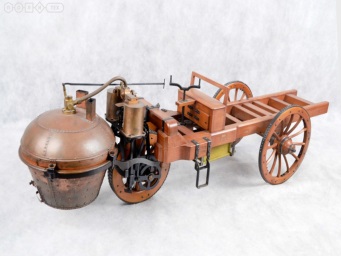 Рис. 1. Паровой автомобиль Кюньо. Скорость передвижения не превышала 10 км/ч 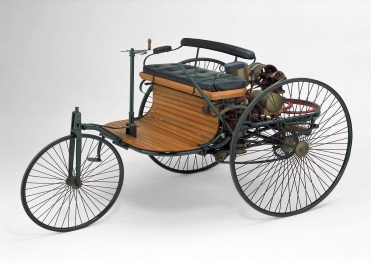 Рис. 2. Самодвижущийся экипаж Карла БенцаМаломощный и опасный паровой двигатель не прижился в автомобиле и уступил место новому типу двигателя. В 1885 году Карл Бенц, владелец небольшой мастерской, которая как раз выпускала такие двигатели, сконструировал свой первый самодвижущийся экипаж. Он имел три колеса и развивал скорость до 16 км/ч. 29 января 1886 года Карл Бенц получил патент на новое транспортное средство – эта дата вошла в историю В 1886 году конструктор Готлиб Даймлер создал автомобиль на основе небольшой кареты, в которую запрягали лошадей. Даймлер приладил к ней двигатель и рулевое управление – получился первый в мире четырёхколёсный автомобиль. Его максимальная скорость была 18 км/ч. Современные автомобили созданы именно по его образцу.В 1886 году конструктор Готлиб Даймлер создал автомобиль на основе небольшой кареты, в которую запрягали лошадей. Даймлер приладил к ней двигатель и рулевое управление – получился первый в мире четырёхколёсный автомобиль. Его максимальная скорость была 18 км/ч. Современные автомобили созданы именно по его образцу.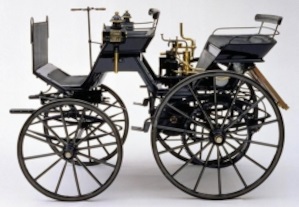 Рис. 3. Автомобиль Готлиба ДаймлераРис. 3. Автомобиль Готлиба ДаймлераУже среди первых автомобилей проводились зрелищные гонки. Некоторые специально построенные образцы машин могли поспорить по скорости даже с аэропланами, не говоря уже о повозках. Уже среди первых автомобилей проводились зрелищные гонки. Некоторые специально построенные образцы машин могли поспорить по скорости даже с аэропланами, не говоря уже о повозках. Уже среди первых автомобилей проводились зрелищные гонки. Некоторые специально построенные образцы машин могли поспорить по скорости даже с аэропланами, не говоря уже о повозках. Уже среди первых автомобилей проводились зрелищные гонки. Некоторые специально построенные образцы машин могли поспорить по скорости даже с аэропланами, не говоря уже о повозках. 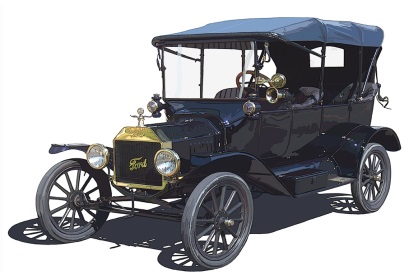 Рис. 4. Автомобиль Генри Форда «Модель – Т». Развивал скоростьдо 70 км/чВ 1900 году автомобиль преодолел скоростной рубеж в 100 км/ч. Перед Первой мировой войной в Лондоне и Нью-Йорке стали возникать автомобильные пробки – беда сегодняшнего дня. В начале XX века американский промышленник Генри Форд выпустил первый относительно дешёвый автомобиль «Модель – Т». С этого времени машина окончательно перестала быть роскошью и стала доступным средством передвижения для людей среднего достатка.В 1900 году автомобиль преодолел скоростной рубеж в 100 км/ч. Перед Первой мировой войной в Лондоне и Нью-Йорке стали возникать автомобильные пробки – беда сегодняшнего дня. В начале XX века американский промышленник Генри Форд выпустил первый относительно дешёвый автомобиль «Модель – Т». С этого времени машина окончательно перестала быть роскошью и стала доступным средством передвижения для людей среднего достатка.Имена существительныеИмена прилагательныеГлаголы1) 1) 1) 2)2) 2) МишаСашаПаровой автомобиль, созданный Николя Кюньо, был опасен для использования.Паровой автомобиль, созданный Николя Кюньо, не был опасен для использования.С МишейС СашейЛеонардо да Винчи получил известность ещё при жизни, но мировая  слава пришли к нему тогда, когда в XIX веке были найдены его заметки и записи. В его бумагах содержались наброски и эскизы удивительных изобретений и механизмов. Многие свои работы он делил на специальные «кодексы», a общий объём его работ составляет  порядка 13 тысяч страниц. В XX веке многие из его           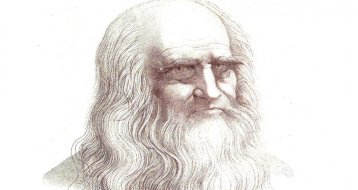 Леонардо да Винчи получил известность ещё при жизни, но мировая  слава пришли к нему тогда, когда в XIX веке были найдены его заметки и записи. В его бумагах содержались наброски и эскизы удивительных изобретений и механизмов. Многие свои работы он делил на специальные «кодексы», a общий объём его работ составляет  порядка 13 тысяч страниц. В XX веке многие из его            Рис. 1. Леонардо да Винчи. Годы жизни 1452 – 1519 гг. (XV век)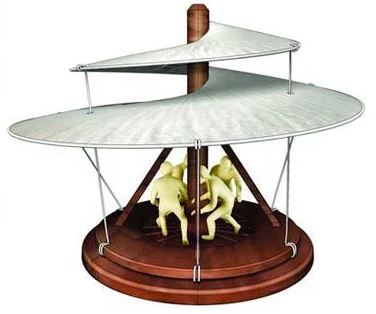 Рис. 2. ВертолётЛеонардо да ВинчиПриводился в движение при помощи людей, которые шли вокруг оси и толкали рычаги.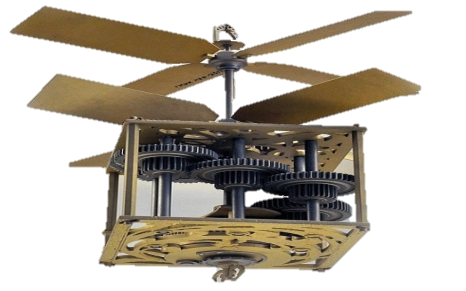 Рис. 3.   Вертолёт Ломоносова. Приводился в действие часовой пружиной, помещенной в коробку.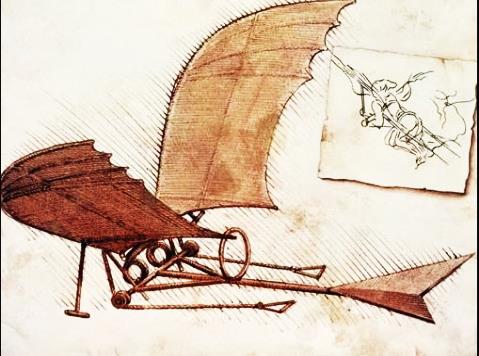 Рис. 4. Орнитоптер Леонардо да ВинчиТогда Леонардо был убеждён, что сможет осуществить полёт человека с помощью машущих крыльев. Ноги вдеты в стремена так, что одна нога поднимает крыло, другая опускает, и наоборот. Крылья сгибаются и вращаются при помощи верёвок и рычагов.Тогда Леонардо был убеждён, что сможет осуществить полёт человека с помощью машущих крыльев. Ноги вдеты в стремена так, что одна нога поднимает крыло, другая опускает, и наоборот. Крылья сгибаются и вращаются при помощи верёвок и рычагов.В 2002 году был успешно испытан прообраз современного дельтаплана (орнитоптера), сконструированный точно по чертежам учёного и с использованием материалов, доступных при жизни Леонардо. На испытательных полётах удалось поднять орнитоптер на максимальную высоту в 10 метров иВ 2002 году был успешно испытан прообраз современного дельтаплана (орнитоптера), сконструированный точно по чертежам учёного и с использованием материалов, доступных при жизни Леонардо. На испытательных полётах удалось поднять орнитоптер на максимальную высоту в 10 метров и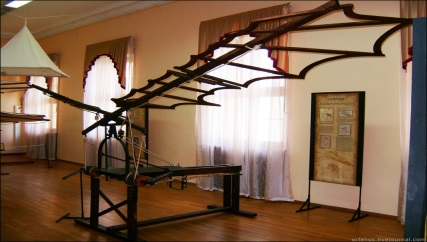 Рис. 5. Современный макет орнитоптераЛеонардо да ВинчиИмена существительныеИмена прилагательныеГлаголы1) 1) 1) 2)2) 2) 1) Верно ли утверждение «Длина самолёта A320 больше 400 дм»?Запиши ответ.Ответ: _______________2) На сколько дециметров длина самолёта А321 меньше длины самолёта В777?Запиши ответ.Ответ: _______________ТаняВикаЗаметки и записки Леонардо да Винчи имеют большое значение для людей в современном мире.Заметки и записки Леонардо да Винчи устарели и не имеют значение для людей в современном мире.С ТанейС Викой